SPECYFIKACJA ISTOTNYCH WARUNKÓW ZAMÓWIENIAdla zamówienia publicznego prowadzonego w trybie
PRZETARGU NIEOGRANICZONEGOo wartości szacunkowej  poniżej 214.000 EURO na: Dostawę dodatkowych elementów, części zapasowych oraz materiałów eksploatacyjnych - zadanie 1 oraz wyposażenia warsztatowego - zadanie 2 do Laboratorium UAV Współdziałanie powstającego w ramach realizacji projektu „Terenowy poligon doświadczalno-wdrożeniowy w powiecie przasnyskim” RPMA.01.01.00-14-9875/17 dla Instytutu Techniki Lotniczej i Mechaniki Stosowanej Wydziału Mechanicznego Energetyki i Lotnictwa Politechniki Warszawskiej                  Postępowanie, którego dotyczy niniejszy dokument oznaczone jest znakiem: 56-1132-2020Wykonawcy zobowiązani są do powoływania się na podane oznaczenie we wszelkich kontaktach z ZamawiającymZatwierdził:................................................... (podpis i pieczęć)Warszawa 05.08.2020 r. Zamawiający oczekuje, że przed przystąpieniem do opracowania oferty każdy z Wykonawców dokładnie zapozna się z niniejszą specyfikacją oraz kompletem materiałów przekazanych dla opracowania oferty. Niniejsza specyfikacja składa się z 45 kolejno ponumerowanych stron wraz z załącznikami.   NAZWA ORAZ ADRES ZAMAWIAJĄCEGO  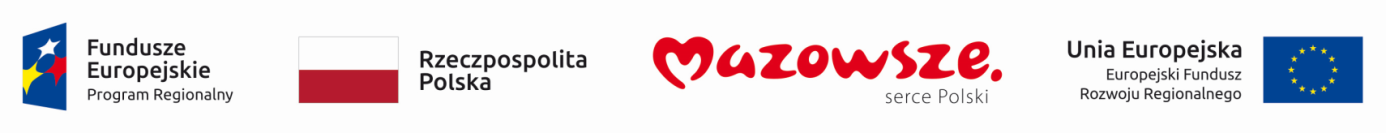 Politechnika Warszawska, Wydział Mechaniczny Energetyki i Lotnictwa,ul. Nowowiejska 24, 00-665 WarszawaNIP: 525 000 58 34Adres do korespondencji:Politechnika Warszawska, Wydział Mechaniczny Energetyki  i Lotnictwa,ul. Nowowiejska 21/25, 00-665 Warszawa Gmach Techniki Cieplnej, pokój nr 8email: zampub.meil@pw.edu.plGodziny urzędowania: od 8.30 do 15:30 (czasu urzędowego obowiązującego na terytorium Rzeczpospolitej Polskiej) w dni robocze (dni robocze - to dni inne niż: dni ustawowo wolne od pracy oraz dni ustanowione przez Zamawiającego jako dni wolne od pracy). Jeżeli przekazanie informacji (np. wniesienie pisma ) nastąpi po godzinie 15:30, to Zamawiający przyjmie jako datę doręczenia pisma następny dzień roboczy.Zamawiający oświadcza że zgodnie z art. 13 ust. 1 i ust. 2 rozporządzenia Parlamentu Europejskiego i Rady (UE) 2016/679 z 27 kwietnia 2016 r. w sprawie ochrony osób fizycznych w związku z przetwarzaniem danych osobowych i w sprawie swobodnego przepływu takich danych oraz uchylenia dyrektywy 95/46/WE (ogólne rozporządzenie o ochronie danych) (Dz. Urz. UE L 119, s. 1) – dalej RODO, Zamawiający informuje:1) Administratorem Danych Osobowych zawartych w dokumentach składanych przez Wykonawców w trakcie postępowania o udzielenie zamówienia, w szczególności we wnioskach o dopuszczenie do udziału w postępowaniu oraz w ofertach jest Zamawiający, tj. Politechnika Warszawska, reprezentowana przez Rektora w imieniu którego zadania Administratora na Wydziale Mechanicznym Energetyki i Lotnictwa realizuje Dziekan Wydziału. 2) Podanie danych osobowych jest dobrowolne, lecz niezbędne do wzięcia udziału w postępowaniu i zawarcia umowy.3) Przetwarzanie danych osobowych będzie odbywać się na podstawie art. 6 ust. 1 lit. b RODO w celu przeprowadzenia postępowania o udzielenie zamówienia oraz realizacji zawartej umowy i będą udostępniane podmiotom uprawnionym na podstawie przepisów prawa.4) Dane osobowe będą przechowywane zgodnie z art. 97 ust. 1 ustawy Prawo zamówień publicznych przez okres 4 lat od dnia zakończenia postępowania, a jeżeli czas trwania umowy będzie przekraczał 4 lata przez cały czas trwania umowy. Dane osobowe wynikające z zawartej umowy będą przechowywane przez okres, w którym mogą ujawnić się roszczenia związane z zawartą umową.5) Każdej osobie, której dane są przetwarzane przysługuje:a)	prawo dostępu do treści swoich danych osobowych,b)	prawo do sprostowania swoich danych osobowych,c)	w zakresie wynikającym z przepisów - prawo do usunięcia swoich danych osobowych, jak również prawo do ograniczenia przetwarzania.6) Każdej osobie, której dane są przetwarzane przysługuje prawo wniesienia skargi do organu nadzorczego, jeśli jej zdaniem, przetwarzanie danych osobowych - narusza przepisy prawa.7) Kontakt z Inspektorem Ochrony Danych Zamawiającego: iod@pw.edu.plTRYB UDZIELENIA ZAMÓWIENIA  Dotyczy postępowania o wartości poniżej 214.000 euro. Działając w oparciu o ustawę z dnia 29 stycznia 2004 r. Prawo zamówień publicznych  (t.j. Dz. U. z 2019r. poz. 1843), zwanej dalej „ustawą PZP”, Zamawiający zaprasza do wzięcia udziału w postępowaniu o udzielenie zamówienia publicznego.  Postępowanie prowadzone jest w trybie PRZETARGU NIEOGRANICZONEGO zgodnie z art. 39 Ustawy Pzp. OPIS PRZEDMIOTU ZAMÓWIENIA Przedmiotem zamówienia jest Dostawę dodatkowych elementów, części zapasowych oraz materiałów eksploatacyjnych - zadanie 1 oraz wyposażenia warsztatowego - zadanie 2 do Laboratorium UAV Współdziałanie powstającego w ramach realizacji projektu „Terenowy poligon doświadczalno-wdrożeniowy w powiecie przasnyskim” RPMA.01.01.00-14-9875/17  dla Instytutu Techniki Lotniczej i Mechaniki Stosowanej Wydziału Mechanicznego Energetyki i Lotnictwa Politechniki WarszawskiejKod i nazwa przedmiotu zamówienia   wg Wspólnego Słownika Zamówień:Części statków powietrznych, kosmicznych i śmigłowców 34730000-3Szczegółowy opis przedmiotu zamówienia znajduje się w załączniku nr 1.Zamawiający dopuszcza składanie ofert równoważnych pod warunkiem, iż asortyment równoważny będzie posiadał takie same lub lepsze parametry techniczne, jakościowe, funkcjonalne i użytkowe. Zgodnie z art. 30 ust. 5 ustawy PZP, Wykonawca powołujący się na rozwiązania równoważne jest obowiązany wykazać, że oferowane przez niego dostawy spełniają wymagania określone przez Zamawiającego.INFORMACJE DOTYCZĄCE OFERT CZĘŚCIOWYCH, WARIANTOWYCH, UMOWY RAMOWEJ, ZAMÓWIEŃ UZUPEŁNIAJĄCYCH, ZAMÓWIEŃ POWTÓRZONYCH, AUKCJI ELEKTRONICZNEJ Zamawiający  DOPUSZCZA składania ofert częściowych – 2 zadania Zamawiający NIE DOPUSZCZA składania ofert wariantowych.Zamawiający NIE PRZEWIDUJE zawarcia  umowy ramowej.Zamawiający NIE PRZEWIDUJE zamówień uzupełniających.Zamawiający NIE PRZEWIDUJE udzielenie innych zamówień powtórzonych - podobnychZamawiający NIE PRZEWIDUJE przeprowadzenia aukcji elektronicznej.Zamawiający NIE PRZEWIDUJE udzielania zaliczek na poczet wykonania zamówienia.TERMIN WYKONANIA ZAMÓWIENIAZamawiający wymaga, aby przedmiot zamówienia został zrealizowany w terminie: do 28 dni od daty podpisania umowyWARUNKI UDZIAŁU W POSTĘPOWANIUO udzielenie zamówienia mogą ubiegać się Wykonawcy, którzy: 1) nie podlegają wykluczeniu ze względu na okoliczności określone w art. 24 ust. 1; 2) Zamawiający nie stawia żadnych warunków udziału w postępowaniu dotyczących;a) kompetencji lub uprawnień do prowadzenia określonej działalności zawodowej, o ile wynika to z odrębnych przepisów. b) sytuacji ekonomicznej lub finansowej. c) zdolności technicznej lub zawodowej. Wykonawca musi spełniać warunki (jeśli zostały określone) Zamawiającego określone w niniejszym SIWZ i wymagania wynikające z przepisów ustawy. Niespełnienie warunków i wymagań powoduje wykluczenie Wykonawcy z postępowania. Ofertę Wykonawcy wykluczonego uznaje się za odrzuconą.Ocena spełniania warunków udziału w postępowaniu będzie dokonywana  na podstawie oświadczeń i dokumentów złożonych w postępowaniu. Ocena dokonana będzie (metodą 0-1 
tj. spełnia  - nie spełnia).Zgodnie z art. 25 a. ustawy Pzp, wykonawca do oferty dołącza aktualne na dzień składania ofert oświadczenia, składane na podstawie art. 25 a. ust. 1 ustawy Pzp, dotyczące spełniania warunków udziału w postępowaniu oraz braku podstaw do wykluczenia w zakresie wskazanym przez zamawiającego (wg załącznika nr  5 do SIWZ). Informacje zawarte w oświadczeniu stanowią wstępne potwierdzenie, że wykonawca nie podlega wykluczeniu oraz spełnia warunki udziału w postępowaniu.WYKAZ OŚWIADCZEŃ I DOKUMENTÓW, JAKIE MA DOSTARCZYĆ WYKONAWCA W CELU POTWIERDZENIA SPEŁNIANIA WARUNKÓW UDZIAŁU W POSTĘPOWANIU ORAZ BRAK PODSTAW WYKLUCZENIAZgodnie z art. 25a ust. 1 ustawy PZP – Zamawiający żąda od Wykonawcy dokumentów potwierdzających spełnianie warunków udziału w postępowaniu. Poniżej przedstawiono wszystkie wymagane dokumenty i oświadczenia, które składają się na ofertę, w celu wstępnego potwierdzenia warunków udziału w postępowaniu oraz braku podstaw wykluczenia„FORMULARZ OFERTOWY” - załącznik nr 3.Oświadczenie Wykonawcy, składane na podstawie art. 25a ust. 1 ustawy PZP dotyczące podstaw wykluczenia z postępowania art. 24 ust. 1 i 5 Ustawy - załącznik nr 5;Ewentualne pełnomocnictwa osób podpisujących ofertę w imieniu Wykonawcy udzielone przez Wykonawcę (imienne upoważnienie do reprezentowania Wykonawcy w niniejszym zamówieniu, jeżeli osoba podpisująca nie została wskazana do reprezentacji we właściwym rejestrze lub ewidencji działalności gospodarczej, również w przypadku wykonawców składających ofertę wspólnie).Wszystkie załączniki do SIWZ wymagane w ofercie (formularze, oświadczenia) muszą być przedłożone na drukach zaproponowanych przez zamawiającego, bądź na drukach Wykonawcy, zgodnych pod względem treści z drukami załączonymi do SIWZ. Wykonawca może dołączyć do oferty – zamiast dokumentów wymienionych w pkt 7.1.2 – 7.1.3 oświadczenie własne w postaci jednolitego europejskiego dokumentu zamówienia według Rozporządzenia wykonawczego Komisji (UE) 2016/7 z dnia 5 stycznia 2016 r. ustanawiającego standardowy formularza jednolitego europejskiego dokumentu zamówienia (Dz. Urz. UE L 3/16). Oświadczenie to powinno być złożone w oryginale. W zakresie potwierdzenia niepodlegania wykluczeniu na podstawie art. 24 ust. 1 pkt. 23 ustawy, Wykonawca składa:Oświadczenie wykonawcy o przynależności albo braku przynależności do tej samej grupy kapitałowej o której mowa w art. 24 ust. 1 pkt. 23 ustawy PZP tj. w rozumieniu ustawy z dnia 16 lutego 2007 r. o ochronie konkurencji i konsumentów (t.j. Dz.U. nr 2015, poz. 184 z późn. zm.) w przypadku przynależności do tej samej grupy kapitałowej wykonawca może złożyć wraz z oświadczeniem dokumenty bądź informacje potwierdzające, że powiązania  z innym wykonawcą nie prowadzą do zakłócenia konkurencji w postępowaniu. – załącznik nr 6; UWAGA:Wykonawca, w terminie 3 dni od dnia zamieszczenia na stronie internetowej informacji, 
o której mowa w art. 86 ust. 5 ustawy PZP (tj. kwoty, jaką Zamawiający zamierza przeznaczyć na sfinansowanie zamówienia; firm oraz adresów wykonawców, którzy złożyli oferty w terminie; ceny, terminu wykonania zamówienia, okresu gwarancji i warunków płatności zawartych w ofertach), przekazuje zamawiającemu oświadczenie o przynależności lub braku przynależności do tej samej grupy kapitałowej, o której mowa w art. 24 ust. 1 pkt 23. Wraz ze złożeniem oświadczenia, wykonawca może przedstawić dowody, że powiązania z innym wykonawcą nie prowadzą do zakłócenia konkurencji w postępowaniu o udzielenie zamówienia (wg załącznika nr 6 do SIWZ). W celu potwierdzenia braku podstaw wykluczenia wykonawcy z udziału w postępowaniu o udzielenie zamówienia zamawiający będzie żądał następujących dokumentów:Zgodnie z Rozporządzeniem Prezesa Rady Ministrów z dnia 27 lipca 2016 r. w sprawie rodzajów dokumentów, jakich może żądać zamawiający od wykonawcy w postępowaniu o udzielenie zamówienia, (Dz. U. z 2016, poz. 1126), w celu potwierdzenia braku podstaw wykluczenia wykonawcy z udziału w postępowaniu o udzielenie zamówienia w okolicznościach, o których mowa w art. 24  ust. 1 pkt. 12-22  i ust. 5 pkt. 1 - 4 w związku z  art. 25 ust. 1 pkt. 3 Ustawy PZP, zamawiający żąda następujących dokumentów: wymienionych w dziale 7 SIWZ.- Odpisu z właściwego rejestru lub z centralnej ewidencji i informacji o działalności gospodarczej, jeżeli odrębne przepisy wymagają wpisu do rejestru lub ewidencji, w celu potwierdzenia braku podstaw wykluczenia na podstawie art. 24 ust. 5 pkt 1 ustawy; W przypadku wykonawców mających siedzibę lub miejsce zamieszkania poza terytorium Rzeczypospolitej Polskiej:Jeżeli wykonawca ma siedzibę lub miejsce zamieszkania poza terytorium Rzeczypospolitej Polskiej, zamiast dokumentów, o których mowa w Dziale 7 SIWZ, składa dokument lub dokumenty wystawione w kraju, w którym wykonawca ma siedzibę lub miejsce zamieszkania, potwierdzające odpowiednio, że:  - Jeżeli w kraju, w którym wykonawca ma siedzibę lub miejsce zamieszkania lub miejsce zamieszkania ma osoba, której dokument dotyczy, nie wydaje się dokumentów o których mowa w pkt. 7.2, zastępuje się je dokumentem zawierającym odpowiednio oświadczenie wykonawcy, ze wskazaniem osoby albo osób uprawnionych do jego reprezentacji, lub oświadczenie osoby, której dokument miał dotyczyć, złożone przed notariuszem lub przed organem sądowym, administracyjnym albo organem samorządu zawodowego lub gospodarczego właściwym ze względu na siedzibę lub miejsce zamieszkania wykonawcy lub miejsce zamieszkania tej osoby.  Uwaga: W przypadku wątpliwości co do treści dokumentu złożonego przez wykonawcę, zamawiający może zwrócić się do właściwych organów odpowiednio kraju, w którym wykonawca ma siedzibę lub miejsce zamieszkania lub miejsce zamieszkania ma osoba, której dokument dotyczy, o udzielenie niezbędnych informacji dotyczących tego dokumentu.  POSTANOWIENIE DOTYCZĄCE UDZIAŁU PODWYKONAWCÓW W WYKONANIU ZAMÓWIENIA PUBLICZNEGOZamawiający dopuszcza udział podwykonawców. W przypadku udziału podwykonawców należy wypełnić i załączyć do oferty załącznik nr 8WYMAGANIA DOTYCZĄCE WADIUM Zamawiający NIE WYMAGA wniesienia wadium.TERMIN ZWIĄZANIA OFERTĄWykonawca będzie związany ofertą przez 30 dni, licząc od dnia, w którym upływa termin składania ofert, zgodnie z art. 85 Ustawy PZP. Wykonawca samodzielnie lub na wniosek zamawiającego może przedłużyć termin związania ofertą, z tym że zamawiający może tylko raz, co najmniej na 3 dni przed upływem terminu związania ofertą, zwrócić się do wykonawców o wyrażenie zgody na przedłużenie tego terminu o oznaczony okres, nie dłuższy jednak niż 60 dni.  OPIS SPOSOBU PRZYGOTOWANIA OFERTY Każdy Wykonawca może przedłożyć w niniejszym postępowaniu tylko jedną ofertę (jeden komplet dokumentów, składający się na ofertę, zgodnie z SIWZ) sam lub jako członek konsorcjum.Oferta powinna zostać przygotowana w formie pisemnej. Zamawiający nie dopuszcza składania ofert w formie elektronicznej.Treść oferty musi odpowiadać treści SIWZ.Ofertę sporządzić należy w języku polskim. Wszystkie dokumenty złożone w innym języku niż polski winny być złożone wraz z tłumaczeniem na język polski poświadczonym przez Wykonawcę. W części dotyczącej dokumentów przedmiotowych dopuszcza się przedłożenie dokumentów w innych językach  wraz z tłumaczeniem ich na język polski. Tłumaczenie nie jest wymagane, jeżeli zamawiający wyraził zgodę, o której mowa w art. 9 ust. 3 ustawy PZP. Zaleca się, aby ofertę sporządzić trwałą, czytelną techniką i pismem. Dla lepszej przejrzystości oferty, wszystkie kartki oferty należy trwale spiąć - zabezpieczyć przed zdekompletowaniem, ponumerować, zaparafować lub podpisać. (np. zszyć, wpiąć w skoroszyt, zbindować). Ewentualne płyty CD lub inne nośniki elektroniczne dołączane do oferty należy zabezpieczyć przed zgubieniem np. włożyć w opisaną kopertę zszytą z resztą oferty.Oferta powinna zawierać poniżej wskazane elementy zgodnie z wzorami:Załącznik nr 4 - Formularz ofertowo – cenowy zgodny ze wzorem,  Załącznik nr 7 – Szczegółowa kalkulacja ceny, zawierająca nazwy producenta i modelu proponowanego elementu/ urządzenia, poszczególnych elementów zamówienia wykonana na podstawie opisu przedmiotu zamówienia - załącznik nr 1 SIWZ. Wszystkie ceny w formularzu powinny być podane w złotych polskich, powiększone o należny podatek VAT. Wykonawca oblicza cenę oferty uwzględniając całkowity koszt wykonania zamówienia (w tym dostawę do danej jednostki), opłaty dodatkowe (w tym VAT) oraz ewentualne upusty, rabaty oraz inne elementy niezbędne do wykonania zamówienia. Kwotę należy podać w zaokrągleniu do dwóch miejsc po przecinku;Załącznik nr 3 - Projektu umowy parafowany przez Osoby Uprawnione  jako akceptacja ogólnych warunków umowy.Załącznik Nr 5 - Oświadczenie, dotyczące braku podstaw do wykluczenia z udziału w postępowaniu o udzielenie Zamówienia, o których mowa w punkcie dziale 7 SIWZ.Załącznik nr 2 -  Szczegółowa specyfikacja techniczną składamy na wezwanie           Zamawiającego/lub do oferty (Karta charakterystyki produktu) – wykaz wyrobów / składowych sprzętu / materiałów, musi zawierać szczegółowy opis techniczny, wraz z załączonymi kartami katalogowymi powinna zawierać w szczególności opis parametrów produktu wskazanych przez Zamawiającego w Szczegółowym opisie przedmiotu zamówienia w załączniku nr 1 do SIWZ – wskazany opis należy złożyć w 1 egzemplarzu. Zamawiający zastrzega, iż wymóg złożenia ww. oświadczenia nie zostanie uznany przez Zamawiającego za spełniony w przypadku, gdy dokument, o którym mowa nie będzie autorskim opracowaniem Wykonawcy, tj. stanowić będzie w całości lub w części kopię opisu przedmiotu zamówienia zawartego w Załączniku nr 1 do SIWZ bez wymaganego opisu opracowanego przez Wykonawcę. Oraz ewentualnie jeśli zachodzą okoliczności należy dołączyć:Załącznik Nr 8 – oświadczenie dotyczące podwykonawców.Pełnomocnictwo osób podpisujących ofertę w imieniu Wykonawcy, udzielone przez Wykonawcę, o ile uprawnienie osób podpisujących ofertę nie wynika z przepisów prawa lub innych dokumentów rejestrowych.Oferta oraz wszystkie załączniki oferty powinny być podpisane  przez Wykonawcę (t.j. osobę/y uprawnioną/e do reprezentowania, a każda zapisana strona oferty powinna  być parafowana na każdej zapisanej stronie.Podpisy na ofercie muszą być złożone przez osoby uprawnione do występowania w imieniu Wykonawcy – zwanymi dalej „osobami uprawnionymi". Jeśli prawo do reprezentowania wykonawcy nie wynika z dokumentu rejestrowego (we właściwym rejestrze lub ewidencji działalności gospodarczej) należy przedłożyć pełnomocnictwo udzielone osobom podpisującym ofertę.Oświadczenia, o których mowa w SIWZ dotyczące wykonawcy i innych podmiotów, na których zdolnościach lub sytuacji polega wykonawca na zasadach określonych w art. 22a ustawy PZP oraz dotyczące podwykonawców, składane są w oryginale.Dokumenty, o których mowa w SIWZ, inne niż oświadczenia, o których mowa w Dziale 7 SIWZ, składane są w oryginale lub kopii poświadczonej za zgodność z oryginałem.Kopie wszystkich dokumentów załączonych do oferty winny być potwierdzone za zgodność z oryginałem przez osoby upoważnione do jej podpisania.Poświadczenia za zgodność z oryginałem dokonuje odpowiednio wykonawca lub osoba uprawniona, podmiot na którego zdolnościach lub sytuacji polega wykonawca, wykonawcy wspólnie ubiegający się o udzielenie zamówienia publicznego albo podwykonawca, w zakresie dokumentów, które każdego z nich dotyczą.Poświadczenie za zgodność z oryginałem następuje w formie pisemnej.Zamawiający może żądać przedstawienia oryginału lub notarialnie poświadczonej kopii dokumentów, o których mowa w rozporządzeniu, innych niż oświadczenia, wyłącznie wtedy, gdy złożona kopia dokumentu jest nieczytelna lub budzi wątpliwości co do jej prawdziwości.W przypadku, o którym mowa w pkt. 11.13 SIWZ, zamawiający może żądać od wykonawcy przedstawienia tłumaczenia na język polski wskazanych przez wykonawcę i pobranych samodzielnie przez zamawiającego dokumentów.Jeśli jakiś z dokumentów wymaganych w Dziale 7 SIWZ nie dotyczy Wykonawcy,  do oferty należy załączyć oświadczenie z informacją na ten temat.Wykonawca musi zapoznać się i zaakceptować wszystkie warunki niniejszej SIWZ. Wykonawca musi zapoznać się i zaakceptować wszystkie ogólne warunki umowy określone w SIWZ.Ewentualne poprawki w tekście Oferty muszą być naniesione w czytelny sposób i parafowane przez Wykonawcę lub osoby uprawnione.W przypadku gdy Wykonawcy wspólnie ubiegają się o udzielenie zamówienia, wówczas ustanawiają pełnomocnika do reprezentowania ich w postępowaniu o udzielenie zamówienia albo reprezentowania w postępowaniu i zawarcia umowy w sprawie zamówienia publicznego. Pełnomocnictwo powinno być sporządzone w formie pisemnej. Pełnomocnictwo takie może również wynikać z umowy konsorcjum, która w tym przypadku w oryginale lub kopii poświadczonej notarialnie Wykonawca załącza do oferty.Wykonawcy mający siedzibę lub miejsce zamieszkania poza terytorium Rzeczypospolitej Polskiej składają dokumenty zgodnie z przepisami rozporządzenia Prezesa Rady Ministrów z dnia 19 lutego 2013 roku w sprawie rodzajów dokumentów, jakich może żądać Zamawiający od Wykonawcy, oraz form, w jakich te dokumenty mogą być składane (Dz. U. z 2016 r. poz. 1126). Zamawiający zażąda przestawienia oryginału lub notarialnie potwierdzonej kopii dokumentu, gdy przedstawiona przez Wykonawcę kopia dokumentu jest nie czytelna lub budzi wątpliwość co do jej prawdziwości.Wykonawcy ponoszą wszelkie koszty własne związane z przygotowaniem i złożeniem oferty, niezależnie od wyniku postępowania. Zamawiający nie odpowiada za koszty poniesione przez Wykonawców w związku z przygotowaniem i złożeniem oferty. Oferenci zobowiązują się nie podnosić jakichkolwiek roszczeń z tego tytułu względem Zamawiającego.W przypadku, jeśli działalność prowadzona jest w formie spółki cywilnej – zamawiający zażąda w wyznaczonym terminie złożenia umowy tej spółki.Wykonawca przedłoży wszystkie dokumenty wymagane postanowieniami SIWZ. Wszystkie załączniki do SIWZ wymagane w ofercie (formularze, oświadczenia) muszą być przedłożone na drukach zaproponowanych przez zamawiającego, bądź na drukach Wykonawcy, zgodnych pod względem treści z drukami załączonymi do SIWZ. Wszystkie pola i pozycje tych wzorów winny być wypełnione a w szczególności zawierać wszystkie wymagane informacje i dane.Jeżeli Wykonawca zamierza wykonywać zamówienie z udziałem podwykonawców Zamawiający żąda wskazania w ofercie części zamówienia, której Wykonawca zamierza powierzyć podwykonawcom.Oferty oraz wszelkie oświadczenia i zaświadczenia składane w trakcie postępowania  są jawne, z wyjątkiem informacji stanowiących tajemnicę przedsiębiorstwa w rozumieniu przepisów o zwalczaniu nieuczciwej konkurencji, o ile Wykonawca składając ofertę zastrzeże, że nie mogą być one udostępnione innym uczestnikom postępowania. W takim przypadku informacje te muszą być przygotowane i przekazane przez Wykonawcę w formie odrębnego załącznika do oferty i opatrzone napisem „tajemnica przedsiębiorstwa”. OPIS SPOSOBU OBLICZENIA CENY  Zamawiający oceni i porówna jedynie te oferty, które odpowiadają treści SIWZ i nie podlegają odrzuceniu oraz wykonawca nie podlega wykluczeniu.Cena ofertowa (wartość brutto wpisana w „FORMULARZ OFERTOWY” – załącznik nr 4  powinna być wpisana cyframi w złotych polskich oraz potwierdzona słownie.Wykonawca określając cenę zobowiązany jest uwzględnić wszystkie jej składniki, mając  na uwadze opis przedmiotu zamówienia (informacje przedstawione w SIWZ). W cenie ofertowej będą zawarte wszelkie cła, podatki i inne należności płatne przez Wykonawcę, według stanu prawnego na dzień składania ofert. Cena brutto obejmuje wszelkie koszty związane z wykonaniem dokumentacji powykonawczej,  uzyskaniem niezbędnych zezwoleń oraz podatkami wynikającymi z obowiązujących przepisów.Cena ofertowa brutto zostanie wprowadzona do umowy jako obowiązujące strony  wynagrodzenie …………………………… brutto zgodnie z art. 632 Kodeksu cywilnego. Obliczenie ceny:    wartość netto  +  wartość podatku VAT  =  wartość brutto.Opis sposobu obliczenia ceny:Cena ofertowa musi być podana w PLN cyfrowo i słownie, z wyodrębnieniem stawki należnego podatku VAT.W przypadku rozbieżności pomiędzy ceną  podaną cyfrowo a słownie, jako wartość właściwa zostanie przyjęta cena podana słownie.Przy obliczeniu ceny należy przyjąć stawkę podatku od towarów i usług właściwą dla przedmiotu zamówienia tj. 23%.Wyodrębnienie błędnej stawki podatku VAT spowoduje odrzucenie oferty na podstawie art. 89 ust. 1 pkt 6 ustawy Pzp.INFORMACJE DOTYCZĄCE WALUT OBCYCH  Zamawiający nie wyraża zgody na prowadzenie rozliczeń miedzy stronami w walutach obcych. Wszelkie rozliczenia między zamawiającym a Wykonawcą związane z realizacją zamówienia dokonywane będą w PLN. MIEJSCE i TERMIN ZŁOŻENIA OFERTYMiejsce złożenia ofert:Politechnika Warszawska, Wydział Mechaniczny Energetyki i LotnictwaInstytut Techniki Cieplnejul. Nowowiejska 21/25, 00-665 WarszawaGmach Techniki Cieplnej, pokój nr 8Termin złożenia ofert upływa w dniu 27.08.2020r. o godz. 10:00Kopertę należy oznaczyć:„56-1132-2020 Oferta na: Dostawę dodatkowych elementów, części zapasowych oraz materiałów eksploatacyjnych - zadanie 1 oraz wyposażenia warsztatowego - zadanie 2 do Laboratorium UAV Współdziałanie powstającego w ramach realizacji projektu „Terenowy poligon doświadczalno-wdrożeniowy w powiecie przasnyskim” RPMA.01.01.00-14-9875/17  dla Instytutu Techniki Lotniczej i Mechaniki Stosowanej Wydziału Mechanicznego Energetyki i Lotnictwa Politechniki Warszawskiej  nie otwierać przed dniem 27.08.2020  r. przed godziną 10:30”. Ofertę należy złożyć w nieprzejrzystej, zaklejonej kopercie na adres Zamawiającego.
Na kopercie należy podać nazwę i adres Wykonawcy, by umożliwić zwrot nie otwartej oferty w przypadku dostarczenia jej Zamawiającemu po terminie.Jeśli Wykonawca przesyła ofertę pocztą kurierską, to Zamawiający wymaga aby oferta była zaadresowana i opisana jak w pkt. 14 ust. 1 i ust. 3. Oferta nadana w ten sposób musi być dostarczona przez kuriera bezpośrednio do pokoju nr 8 w terminie, o którym mowa w pkt. 14 ust. 2. Inne jednostki organizacyjne Uczelni nie są uprawnione do przyjmowania ofert. Jeżeli oferta zostanie złożona w inny sposób i w innym miejscu niż opisanym w pkt. 14 ust. 1, Zamawiający nie bierze odpowiedzialności za niedostarczenie w wymaganym terminie, jak również za nieprawidłowe skierowanie czy przedwczesne lub przypadkowe otwarcie ofert. Oferty złożone  po terminie, o którym mowa w pkt. 14 ust. 2, nie będą rozpatrywane przez Zamawiającego i zostaną zwrócone bez otwierania do Wykonawcy zgodnie z art. 84 ust. 2 ustawy Pzp.Zmiana lub wycofanie ofert:Wykonawcy mogą zmienić lub wycofać swoje oferty za pomocą pisemnego zawiadomienia przekazanego przed terminem składania ofert określonym w SIWZ. Zawiadomienie o zmianie lub wycofaniu oferty powinno być dostarczone zgodnie z postanowieniami pkt. 14 ust. 3, a koperta powinna być dodatkowo oznaczona odpowiednio określeniami:  „ZMIANA” lub „WYCOFANIE”. Wykonawca nie może wycofać oferty, ani wprowadzić jakichkolwiek zmian w jej treści po upływie terminu składania ofert, z wyjątkiem wyrażenia zgody na poprawienie omyłki o której mowa w art. 87 ust. 2 pkt 3, która pod rygorem odrzucenia musi być dokonana  w terminie 3 dni od dnia doręczenia zawiadomienia - art. 89 ust. 1 pkt 7 Ustawy PZP.MIEJSCE ORAZ TERMIN OTWARCIA OFERT  Miejsce otwarcia ofert:Politechnika Warszawska, Wydział Mechaniczny Energetyki i LotnictwaInstytut Techniki Cieplnejul. Nowowiejska 21/25, 00-665 WarszawaGmach Techniki Cieplnej, pokój nr 8 Termin otwarcia ofert:dnia 27.08.2020r. o godz. 10:30Uwaga! W Przypadku ewentualnego przesunięcia terminu składania ofert:Zamawiający może przesunąć termin składania ofert ogłaszając zmianę wszystkim, którzy otrzymali SIWZ. W tym przypadku wszelkie prawa i obowiązki zamawiającego i Wykonawców, uprzednio odnoszące się do wcześniejszego terminu składania ofert, odnoszą się do nowego terminu składania ofert. Uwaga! Oferty złożone po terminie:Oferty otrzymane przez zamawiającego po terminie składania ofert, określonym w SIWZ, zostaną zwrócone Wykonawcom bez otwierania. INFORMACJE ODNOŚNIE TRYBU OTWARCIA OFERT I ZASAD OCENY OFERTOtwarcie ofert jest jawne.Bezpośrednio przed otwarciem ofert Zamawiający poda kwotę, jaką zamierza przeznaczyć na sfinansowanie zamówienia.Podczas otwarcia ofert Zamawiający podaje nazwy (firm) oraz adresy wykonawców, a także informacje zawarte w ofertach dotyczące: ceny, długości okresu gwarancji, terminu wykonania zamówienia.Niezwłocznie po otwarciu ofert zamawiający zamieszcza na stronie internetowej informacje dotyczące:kwoty, jaką zamierza przeznaczyć na sfinansowanie zamówienia;firm oraz adresów wykonawców, którzy złożyli oferty w terminie;ceny, terminu wykonania zamówienia, okresu gwarancji i warunków płatności zawartych w ofertach.OPIS KRYTERIUM OCENY OFERT Z PODANIEM JEGO ZNACZENIA I SPOSOBU OCENY I SPOSOBU BADANIA OFERTOcena ofertPrzy dokonywaniu wyboru najkorzystniejszej oferty Zamawiający stosować będzie następujące kryteria oceny ofert:1. Cena oferty – 60%2. Termin dostawy – 40%Kryterium cena oferty będzie liczone według wzoru:(najniższa cena / cena oferty ocenianej) x 60 - do zdobycia maksymalnie 60 pkt.Kryterium termin dostawy będzie liczone według wzoru:do 14 dni = 40%
- od 15 do 21 dni - 20%
- od 22 do 28 dni - 0% Najkorzystniejszą ofertą będzie ta, która uzyska najwyższą liczbę punktów w wyniku sumowania   punktów  w kryteriach  cena zakupu i termin dostawy.Pod uwagę będą brane liczby, po zaokrągleniu do dwóch miejsc po przecinku 
z zastosowaniem zasady, iż oferta nie odrzucona, a która uzyska maksymalną liczbę punktów po zsumowaniu ich w obu kryteriach, jest ofertą najkorzystniejszą.Jeżeli nie można wybrać oferty najkorzystniejszej z uwagi na to że dwie lub więcej ofert przedstawia ten sam bilans ceny i innych kryteriów oceny ofert, Zamawiający spośród tych ofert wybierze ofertę z najniższą ceną.W przypadku ofert, które uzyskają identyczną liczbę punktów, Zamawiający wezwie Wykonawców, którzy złożyli równo punktowane oferty, do złożenia w terminie określonym przez zamawiającego ofert dodatkowych. Wykonawcy, składając oferty dodatkowe, nie mogą zaoferować gorszych warunków, niż zaoferowane w złożonych ofertach.Wykonawcy którzy złożą ofert dodatkowe nie mogą zaoferować cen wyższych 
niż zaoferowane w złożonych ofertach.Specyfika  przedmiotu zamówienia powoduje, że rachunek kosztów cyklu życia nie może być zastosowany jako kryterium , gdyż zamawiający nie ponosi żadnych kosztów nabycia,  użytkowania, utrzymania i wycofania z eksploatacji, więc oferty Wykonawców nie mogą się w tym zakresie różnić.W toku badania i oceny ofert Zamawiający może żądać od Wykonawców wyjaśnień dotyczących treści złożonych przez nich ofert.Zamawiający odrzuca ofertę wykonawcy, który nie złoży wyjaśnień w wyznaczonym terminie.Jeżeli zaoferowana cena lub ich istotne części składowe wydają się rażąco niskie w stosunku do przedmiotu zamówienia i budzą wątpliwości Zamawiającego, co do możliwości wykonania przedmiotu zamówienia zgodnie z wymaganiami określonymi przez Zamawiającego lub wynikającymi z odrębnych przepisów, Zamawiający zwróci się do Wykonawcy o udzielenie wyjaśnień, w tym złożenie dowodów, dotyczących wyliczenia ceny w szczególności w zakresie:oszczędności wykonania metody zamówienia, wybrane rozwiązania techniczne, wyjątkowo sprzyjające warunki wykonywania zamówienia dostępne dla Wykonawcy oryginalności projektu wykonawcy, koszty pracy, których wartość przyjęta do ustalenia ceny nie może być niższa od minimalnego wynagrodzenia za pracę ustalonego na podstawie art. 2 ust. 3-5 ust z 10 października 2002 r. o minimalnym wynagrodzeniu (Dz. U. nr 200, poz. 1679, z późn. zm.)pomocy publicznej udzielonej na podstawie odrębnych przepisówwynikającym z przepisów prawa pracy i przepisów o zabezpieczeniu społecznym, obowiązujących w miejscu, w którym realizowane jest zamówienie;wynikającym z przepisów prawa ochrony środowiska;powierzenia wykonania części zamówienia podwykonawcy.W przypadku gdy cena całkowita oferty jest niższa o co najmniej 30% od:wartości zamówienia powiększonej o należny podatek od towarów i usług, ustalonej przed wszczęciem postępowania zgodnie z art. 35 ust. 1 i 2 lub średniej arytmetycznej cen wszystkich złożonych ofert, zamawiający zwraca się o udzielenie wyjaśnień, o których mowa w ust. 1, chyba że rozbieżność wynika z okoliczności oczywistych, które nie wymagają wyjaśnienia.wartości przedmiotu zamówienia powiększonej o należny podatek od towarów i usług, zaktualizowanej z uwzględnieniem okoliczności, które nastąpiły po wszczęciu postępowania, w szczególności istotnej zmiany cen rynkowych , zamawiający może zwrócić się o udzielenie wyjaśnień, o których mowa w pkt. 17.10.Obowiązek wykazania, że oferta nie zawiera rażąco niskiej ceny, spoczywa na Wykonawcy.Zamawiający odrzuci ofertę Wykonawcy, który nie udzieli wyjaśnień lub jeżeli dokonana ocena wyjaśnień wraz z złożonymi dowodami potwierdzi, że oferta zawiera rażąco niską cenę w stosunku do przedmiotu zamówienia.Wykonawca zobowiązany będzie złożyć wyjaśnienia i dostarczyć zamawiającemu szczegółowy kosztorys ofertowy na wartość ceny brutto oferty.POPRAWIANIE OMYŁEK PISARSKICH, RACHUNKOWYCH I INNYCH OMYŁEK\Zamawiający, zgodnie z art. 87 ust. 2 ustawy PZP, poprawia w ofercie:a) oczywiste omyłki pisarskieb) oczywiste omyłki rachunkowe, z uwzględnieniem konsekwencji rachunkowych dokonanych poprawek,c) inne omyłki polegające na niezgodności oferty ze specyfikacją istotnych warunków zamówienia, niepowodujące istotnych zmian w treści oferty – niezwłocznie zawiadamiając o tym wykonawcę, którego oferta została poprawiona.OGŁOSZENIA WYNIKÓW POSTĘPOWANIAWyniki postępowania zostaną ogłoszone zgodnie z wymogami art. 92 lub art. 93 ustawy PZP 
na stronie internetowej: www.pw.edu.pl oraz www.meil.pw.edu.pl. Niezależnie od ogłoszenia wyników wszyscy Wykonawcy uczestniczący w postępowaniu o zamówienie publiczne zostaną powiadomieni w formie pisemnej.INFORMACJE O FORMALNOŚCIACH, JAKIE POWINNY ZOSTAĆ DOPEŁNIONE W CELU ZAWARCIA UMOWY W SPRAWIE ZAMÓWIEZawiadomienie Wykonawcy o wyborze jego oferty będzie jednocześnie zaproszeniem do zawarcia umowy.Zawiadomienie o wyborze oferty zostanie udostępnione zgodnie z art. 92 Ustawy.Umowa będzie zawarta przez Zamawiającego i wybranego Wykonawcę nie wcześniej niż po upływie 5 dni po zawiadomieniu o wyborze najkorzystniejszej oferty, zgodnie z  art. 94 ust. 1 pkt. 2 Ustawy.Umowa może być zawarta przed upływem ww. terminu, zgodnie z art. 94 ust. 2 Ustawy.WYMAGANIA DOTYCZĄCE ZABEZPIECZENIA NALEŻYTEGO WYKONANIA UMOWYZamawiający nie wymaga od wybranego Wykonawcy wniesienia zabezpieczenia należytego wykonania umowy – zgodnie z art. 147 ustawy Pzp. ISTOTNE POSTANOWIENIA UMOWYIstotne dla stron postanowienia, które zostaną wprowadzone do treści zawieranej umowy 
w sprawie zamówienia publicznego, ogólne warunki umowy albo wzór umowy, jeżeli zamawiający wymaga od wykonawcy, aby zawarł z nim umowę w sprawie zamówienia publicznego na takich warunkach.Zamawiający podpisze umowę z Wykonawcą, który przedłoży najkorzystniejszą ofertę z punktu widzenia kryteriów przyjętych w niniejszej dokumentacji SIWZ.U mowa będzie zawarta, zgodnie z opisem w SIWZ za cenę zgodną z ofertą cenową złożoną przez wybranego Wykonawcę na „Formularzu ofertowym”.Umowa zawarta zostanie z uwzględnieniem postanowień wynikających z treści niniejszej specyfikacji oraz danych zawartych w ofercie.Postanowienia umowy zawarto w projekcie umowy, który stanowi załącznik nr 3 do SIWZ.Zgodnie z art. 144 ustawy Prawo zamówień publicznych Zamawiający przewiduje istotne zmiany zawartej umowy dotyczące odpowiednio zmiany wartości umownej, zakresu przedmiotu zamówienia lub terminu realizacji zamówienia w przypadku zaistnienia następujących okoliczności: wycofania z produkcji/sprzedaży zaoferowanych urządzeń/artykułów;konieczności podjęcia działań zmierzających do ograniczenia skutków zdarzenia losowego, wywołanego przez czynniki zewnętrzne, którego nie można było przewidzieć wcześniej, szczególnie zagrażającego życiu lub zdrowiu ludzi;w następstwie wydłużonych (wykraczających poza terminy określone w KPA) procedur administracyjnych oraz innych terminów spraw urzędowych, na termin realizacji zamówienia – udokumentowanych;ustawowych zmian stawki podatku od towarów i usług VAT;w razie konieczności podjęcia działań zmierzających do ograniczenia skutków zdarzenia losowego wywołanego przez czynniki zewnętrzne, którego nie można było przewidzieć z pewnością, szczególnie zagrażające bezpośrednio życiu lub zdrowiu ludzi lub grożące powstaniem szkody niewspółmiernie większej niż spowodowana działaniem lub zaniechaniem naruszającym dyscyplinę środków publicznych.Przez istotne zmiany umowy Zamawiający rozumie takie zmiany, które w postępowaniu przed udzieleniem umożliwiałyby złożenie innej znacząco odmiennej, ważnej oferty, jak również umożliwiałyby dopuszczenie innych Wykonawców. Katalog istotnych zmian umożliwiających zmianę zawartej umowy przewiduje pkt. 22.5.Warunkiem wprowadzenia istotnych zmian do zawartej umowy jest sporządzenie, podpisanego przez strony umowy, „Protokołu konieczności” określającego przyczyny zmian oraz potwierdzającego wystąpienie (odpowiednio) co najmniej jednej z okoliczności wymienionych w pkt 22.5. Protokół konieczności będzie załącznikiem do aneksu, o którym mowa w § 10 ust. 2 projektu umowy.Nieistotne zmiany zawartej umowy będą sporządzone pisemnie, po sporządzeniu Protokołu Konieczności w formie aneksu. Protokół konieczności będzie załącznikiem do aneksu, o którym mowa w § 16 ust. 2 projektu umowy.INFORMACJE O SPOSOBIE POROZUMIEWANIA SIĘ ZAMAWIAJĄCEGO Z WYKONAWCAMI ORAZ PRZEKAZYWANIA OŚWIADCZEŃ, DOKUMENTÓW LUB ZAPYTAŃPostępowanie prowadzi się z zachowaniem formy pisemnej,   przy użyciu  komunikacji elektronicznej (e-mail: zampub.meil@pw.edu.pl)Fakt otrzymania informacji za pomocą   e-mail, każda ze stron na żądanie drugiej niezwłocznie potwierdza. Zamawiający przyjmuje wszystkie pisma w godzinach pracy od 8.30 do 15:30 (czasu urzędowego obowiązującego na terytorium Rzeczpospolitej Polskiej) w dni robocze (dni robocze - to dni inne niż: dni ustawowo wolne od pracy oraz dni ustanowione przez Zamawiającego jako dni wolne od pracy). Jeżeli przekazanie informacji (np. wniesienie pisma,  ) nastąpi po godzinie 15:30, to Zamawiający przyjmie jako datę doręczenia pisma następny dzień roboczy.Każdy Wykonawca ma prawo zwrócić się do Zamawiającego o wyjaśnienie SIWZ. Zamawiający zobowiązany jest niezwłocznie udzielić wyjaśnień, jednak nie później niż 2 dni przed upływem terminu składania ofert pod warunkiem że wniosek o wyjaśnienie treści SIWZ wpłynął do Zamawiającego nie później niż do końca dnia, w którym upływa połowa wyznaczonego terminu składania ofert.Pytania wykonawców muszą być sformułowane na piśmie i skierowane na adres:Politechnika Warszawska, Wydział Mechaniczny Energetyki  i Lotnictwa,Gmach Techniki Cieplnej ul. Nowowiejska 21/25, 00-665 Warszawa pok. Nr 8email: zampub.meil@pw.edu.plJeżeli wniosek o wyjaśnienie treści SIWZ wpłynął do Zamawiającego po upływie terminu składania wniosku, lub dotyczy udzielonych wyjaśnień, Zamawiający może udzielić wyjaśnień lub pozostawić wniosek bez rozpoznania.Jeżeli wniosek o wyjaśnienie treści SIWZ wpłynął do Zamawiającego po upływie terminu składania wniosku, lub dotyczy udzielonych wyjaśnień, Zamawiający może udzielić wyjaśnień lub pozostawić wniosek bez rozpoznania.Zamawiający jednocześnie przekaże treść wyjaśnień wszystkim Wykonawcom, którym doręczono istotne warunki zamówienia bez ujawniania źródła zapytania oraz zamieści je na swojej stronie internetowe, na której zamieszczono SIWZ.W szczególnie uzasadnionych przypadkach Zamawiający może, w każdym czasie przed upływem terminu składania ofert zmienić treść SIWZ. Dokonana w ten sposób zmianę przekazuje  się niezwłocznie wszystkim Wykonawcom i jest ona dla nich wiążąca. Zmianę SIWZ Zamawiający zamieści na swojej stronie internetowej, na której udostępniono SIWZ.OSOBY UPRAWNIONE DO POROZUMIEWANIA SIĘ Z WYKONAWCAMIW niniejszym postępowaniu o udzielenie zamówienia - oświadczenia, wnioski, zawiadomienia oraz informacje zamawiający i Wykonawcy przekazują pisemnie, drogą elektroniczną.Osoby uprawnione do kontaktu z Wykonawcami:Magdalena Sosińska, Agnieszka Kiersz  email: zampub.meil@pw.edu.plOsoby wymienione w pkt. 24.2 nie maja upoważnienia do udzielania Wykonawcom informacji w zakresie wyjaśnienia treści istotnych warunków zamówienia. Ze względu na obowiązkową pisemność postępowania wszystkie ewentualne wyjaśnienia ustne nie są dla Wykonawców wiążące.Osoby wymienione w pkt. 24.2 upoważnione są do udostępnienia do wglądu dokumentacji z postępowania o udzielenie zamówienia publicznego na pisemny wniosek Wykonawcy. ZASADY UDOSTĘPNIANIA DOKUMENTÓWUczestnicy postępowania mają prawo wglądu do treści protokołu oraz ofert w trakcie prowadzonego postępowania z wyjątkiem dokumentów stanowiących załączniki do protokołu (jawne po zakończeniu postępowania) oraz stanowiących tajemnicę przedsiębiorstwa w rozumieniu przepisów o zwalczaniu nieuczciwej konkurencji i dokumentów lub informacji zastrzeżonych przez uczestników postępowania. Udostępnienie zainteresowanym odbywać się będzie wg poniższych zasad:Zamawiający udostępnia wskazane dokumenty po złożeniu pisemnego wniosku. Zamawiający wyznacza termin, miejsce oraz zakres udostępnianych dokumentów Zamawiający wyznaczy członka komisji, w którego obecności udostępnione zostaną dokumentyZamawiający umożliwi kopiowanie dokumentów nieodpłatnieudostępnienie może mieć miejsce wyłącznie w siedzibie zamawiającego oraz w czasie godzin jego urzędowaniaNie ujawnia się informacji stanowiących tajemnice przedsiębiorstwa w rozumieniu przepisów o zwalczaniu nieuczciwej konkurencji , jeżeli Wykonawca nie później niż w terminie składania ofert, zastrzegł, że nie mogą być one udostępniane.Oferty, opinie biegłych, oświadczenia, zawiadomienia. Wnioski dokumenty i informacje składane przez zamawiającego i Wykonawców oraz umowa w sprawie zamówienia publicznego stanowią załącznik do protokołu postępowania o udzielenie zamówienia.Protokół wraz z załącznikami jest jawny.POUCZENIE O ŚRODKACH OCHRONY PRAWNEJ PRZYSŁUGUJĄCYCH WYKONAWCY W TOKU POSTĘPOWANIA O UDZIELENIE ZAMÓWIENIAWykonawcom oraz innym osobom, których interes prawny w uzyskaniu zamówienia doznał lub może doznać uszczerbku w wyniku naruszenia przez zamawiającego przepisów Ustawy PZP przysługują środki ochrony prawnej przewidziane w ustawie z dnia 29 stycznia 2004 r. Prawo zamówień publicznych w Dziale VI - Środki ochrony prawnej, art. 179-198 g (t.j. Dz. U. z 2019r. poz. 1843)OBOWIĄZYWANIE PRZEPISÓW USTAWY PRAWO ZAMÓWIEŃ PUBLICZNYCHW kwestiach nieuregulowanych specyfikacją istotnych warunków zamówienia zastosowanie mają przepisy ustawy z dnia 29 stycznia 2004 r. Prawo zamówień publicznych (t.j. Dz. U. z  2019 r. poz. 1843), ustawy z dnia 23 kwietnia 1964 r. Kodeks cywilny (t.j. Dz. U. z 2016 r. poz. 380 z późn zm.) oraz ustawy z dnia 17 listopada 1964 r. Kodeks postępowania cywilnego (t.j. Dz. U. z 2014 r. poz. 101 z późn zm.).Podstawa prawna opracowania Specyfikacji Istotnych Warunków Zamówienia:Ustawa z dnia 29 stycznia 2004 r. Prawo zamówień publicznych (t.j. Dz. U. z  2019 r. poz. 1843);Rozporządzenie Ministra Rozwoju  z dnia 26 lipca 2016 r. w sprawie rodzajów dokumentów, jakich może żądać Zamawiający od Wykonawcy w postępowaniu o udzielenie zamówienia (Dz. U. z 2016 r. poz. 1126);Rozporządzenie Prezesa Rady Ministrów z dnia 28 grudnia 2015 r. w sprawie średniego kursu złotego w stosunku do euro stanowiącego podstawę przeliczania wartości zamówień publicznych (Dz. U. z 2015 r. poz. 2254).WYKAZ ZAŁĄCZNIKÓW:Załącznik nr 1 – Szczegółowy opis przedmiotu  zamówienia Załącznik nr 2 – Szczegółowa specyfikacja techniczną składamy na wezwanie           Zamawiającego/lub do ofertyZałącznik nr 3 – Projekt umowyZałącznik nr 4 – Formularz ofertowyZałącznik nr 5– Oświadczenie  dotyczące braku podstaw do wykluczenia z postępowaniaZałącznik nr 6 - Oświadczenie dotyczące przynależności do grupy kapitałowejZałącznik nr 7  - szczegółowa kalkulacja cenyZałącznik Nr 8 – oświadczenie dotyczące podwykonawcówZałącznik nr 1Szczegółowy Opis Przedmiotu Zamówienia Przedmiotem zamówienia jest Dostawa dodatkowych elementów, części zapasowych oraz materiałów eksploatacyjnych - zadanie 1 oraz wyposażenia warsztatowego - zadanie 2 do Laboratorium UAV Współdziałanie powstającego w ramach realizacji projektu „Terenowy poligon doświadczalno-wdrożeniowy w powiecie przasnyskim” RPMA.01.01.00-14-9875/17  dla Instytutu Techniki Lotniczej i Mechaniki Stosowanej Wydziału Mechanicznego Energetyki i Lotnictwa Politechniki WarszawskiejZamawiający dopuszcza składanie ofert równoważnych pod warunkiem, iż asortyment równoważny będzie posiadał takie same lub lepsze parametry techniczne, jakościowe, funkcjonalne i użytkowe.Zgodnie z art. 30 ust. 5 ustawy Wykonawca powołujący się na rozwiązania równoważne jest obowiązany wykazać, że oferowane przez niego dostawy spełniają wymagania określone przez Zamawiającego.Zadanie 1:Specyfikacja elementów:Autopilot z łączem radiowym a) Autopilot (1 szt.)Zasilanie 5 V,potrójne IMU z wibroizolacjąWbudowany magnetometrWbudowany wysokościomierz ciśnieniowyPamięć RAM 256 kBTaktowanie procesora 168 MHzzłącze SBUSWejście sygnału zdalnego sterowania (RC) obsługujące protokół SBUS2 kanały wejścia przetwornika analogowo-cyfrowego (ADC)14 kanałów wyjścia sygnału PWM5 interfejsów UART, z obsługą baud rate do 460800, z napięciem logicznym 3.3V2 interfejsy I2C2 interfejsy CANWbudowany układ Power manager Zapisywanie danych na karcie SD, kompatybilność z Q Ground Control lub Mission Plannerem, Kompatybilność z oprogramowaniem ArdupilotZewnętrzny GPS zintegrowany z magnetometrem i diodami LEDSpełnia wymagania Pixhawk 2.1 black cube z GPS HERE2b) Autopilot (6 szt.)Zasilanie 5 V,potrójne IMU z wibroizolacjąWbudowany magnetometrWbudowany wysokościomierz ciśnieniowyPamięć RAM 1MBTaktowanie procesora 168 MHzzłącze SBUSWbudowany odbiornik sygnałów ADS-BWejście sygnału zdalnego sterowania (RC) obsługujące protokół SBUS2 kanały wejścia przetwornika analogowo-cyfrowego (ADC)14 kanałów wyjścia sygnału PWM5 interfejsów UART, z obsługą baud rate do 460800, z napięciem logicznym 3.3V2 interfejsy I2C2 interfejsy CANPower manager wbudowany, Zapisywanie danych na karcie SD, kompatybilność z Q Ground Control lub Mission Plannerem, Kompatybilność z oprogramowaniem ArdupilotZewnętrzny GPS zintegrowany z magnetometrem i diodami LEDSpełnia wymagania Pixhawk 2.1 orange cube, ADS-B z GPS HERE2c) Łącze radiowe (4 szt.)zasilanie 5VMax moc nadawania 1WPrędkość transmisji “w powietrzu” 250 kbit/szasięg >2km na antenach dipolowych,częstotliwość pracy 868MHz,masa <50g, poziom sygnałów 3,3V, Interfejs UART z obsługą baud rate do 115200 kbpskompatybilność z radiomodemami RFD, Przewód do podłączenia z Pixhawk 2.1konwertery do podłączenia do portów USB i COM w PC. Spełnia wymagania radiomodem RFD868+,d) Łącze radiowe (8 szt.)zasilanie 5VMax moc nadawania 1WPrędkość transmisji “w powietrzu” 500 kbit/szasięg >2km na antenach dipolowych,częstotliwość pracy 868MHz,masa <50g, poziom sygnałów 3,3V, Interfejs UART z obsługą baud rate do 460800 kbpskompatybilność z radiomodemami RFD,Przewód do podłączenia z Pixhawk 2.1konwertery do podłączenia do portów USB i COM w PC. Spełnia wymagania radiomodem RFD868x,e) Dalmierz laserowy (2 szt.)Zasięg pomiaru: 120mKompatybilność z oprogramowaniem ArdupilotInterfejsy: I2C, UART, analog, Konfiguracja portem USBMasa max: 300gSpełnia wymagania LightWare SF11/C System transmisji videosystem cyfrowy,kompatybilny z oprogramowaniem Qground control station i autopilotem APM i PX4,Base unit:Praca w paśmie 2,4GHzwbudowana bateria,złącze microUSB,wbudowany monitor min 5,46 cali.Dwa wbudowane joysticki, Mocowanie dla śruby statywu fotograficznegoDwie anteny dookólne,wbudowany GPS.Zasięg min: 2kmAir unit:Praca w paśmie 2,4GHzzasilanie 5-12Vdc,Dwa wejścia mini HDMI,odczyt MAVLINK dla OSD,złącze UART,wyjście S.BUS,masa nadajnika <150g,dwie anteny dookólne,Zasięg na min: 2kmWymagania spełnia HERE LINK (2 szt.) Agregat prądotwórczy (1 szt.)Moc max.: 2,2 kWMoc nom.: 1,8 kWGniazda AC: 2 gniazda 230V 16AGniazda DC: 12V - 8,3ALWA: 90 db(A)Stopień ochrony: IP23Silnik: Honda GX120Moc max.: 2,8 KMRozruch: RęcznyWaga max: 23 kgZbiornik paliwa min: 3,5lCzas pracy: do 3,6hZabezpieczenia magneto-termiczne prądnicy i olejowe silnika.Kontrolki pracy i przeciążenia.Tryb pracy ekonomicznej - Eco Throttle,Gniazdo prądu stałego,Gniazda do autosynchronizacjiWyposażenie: Szczelna skrzynka z dwoma bezpiecznikami RCBO 1P+N 6kA B 16A/30mASpełnia wymagania Honda EU 22iSkrzynie transportowea) Skrzynia transportowa (2 szt.)Wymiary wewnętrzne (szer x wys x dług): 0,3 x 0,4 x 1,6 mCztery uchwyty do przenoszeniaOtwierana od góryNóżki gumoweGrubość ścianek max. 8mmBez wyściółki wewnętrznejb) Skrzynia transportowa (1 szt.)Wymiary wewnętrzne (szer x wys x dług): 55 x 25 x 125 cmDwa uchwyty do przenoszeniaOtwierana od góryNóżki gumoweGrubość ścianek max. 8mmOklejenie wewnątrz płaską piankąc) Skrzynia transportowa (1 szt.)Wymiary wewnętrzne dostosowane do telewizora LCD 55” z podstawką (szer x wys x dług): 10 x 70 x 120 cmDwa uchwyty do przenoszeniaOtwierana od góryNóżki gumoweGrubość ścianek max. 8mmMiejsce na pilota i przewód zasilaniaWyściełanie gąbką utrzymującą telewizord) Skrzynia transportowa (1 szt.)Wymiary wewnętrzne dostosowane do monitora LCD 22” o wymiarach 0,49 x 0,3 x 0,045 bez podstawySkrzynia musi umożliwić pracę monitora bez jego wyjmowaniaMiejsce na kabel zasilający (2m), HDMI (1,5m), VGA (1,5m)Skrzynia bez wyściółki wewnętrzneje) Walizka transportowa (2 szt.)Kolor: szarySzerokość wewnętrzna: 405 mmWysokość wewnątrz: 125 mmGłębokość wewnętrzna: 290 mmWysokość zewnętrzna: 145 mmSzerokość zewnętrzna: 430 mmGłębokość zewnętrzna: 315 mmPrzegródki przestawneOdczepialny panel na narzędziaZamek na kluczykWzmocnienia narożySpełnia wymagania TOOLCRAFT 1409403Namioty 3x3 (2 szt.)Namiot składany nożycowoSzerokość x długość po rozłożeniu: 3 x 3mWysokość namiotu po rozłożeniu max: 3,5 mWymiary stelaża po złożeniu: 0,24 x 0,24 x 1,6 mRegulowana wysokość nógTkanina wodoodpornaStelaż stalowyNadruk kolorowy na całej powierzchni wg załącznikaWyposażenie namiotudach2 ściany z oknami i roletami1 ściana pełnaPokrowiec na stelaż6 śledzi6 szpilek4 odciągiSpełnia wymagania namiot ekspresowy 3x3mStół (2 szt.)Wymiar blatu: 160 x 80 cmNogi stalowe składane podparte zastrzałamiWzmocnienie blatu stalowymi profilamiKolor blatu: buk naturalnyKolor nóg: szarySpełnia wymagania stół RICOKrzesła (6 szt.)Krzesło składaneMateriał ramy: stalowaMateriał oparcia i siedziska: tworzywa sztuczneMalowana proszkowo rama krzesła kolor ramy: szaryKolor siedziska i oparcia: czarnyPosiadanie Atestu Badań Wytrzymałościowych Remodex.Spełnia wymagania krzesło POLYFOLDPrzedłużacz elektryczny (1 szt.)Długość przewodu: 40mPrzekrój żyły: 0,25mm2Ilość żył: 3Poziom ochrony: IP44Prąd znamionowy min: 15ABezpiecznik termicznyBęben do nawijania na stojaku i 4 gniazdkamiSpełnia wymagania przedłużacz bębnowy BRENNENSTUHL GarantPrzedłużacz listwowy (4 szt.)Ilość gniazd: 5Długość przewodu: 5mPrzekrój żyły: 0,15mm2Ilość żył: 3Poziom ochrony: IP44Prąd znamionowy min: 15AWłącznikAkumulator litowo-polimerowy nr 1Liczba cel: 6Napięcie znamionowe: 22,2 VPojemność: 6500-8000 mAhWydajność prądowa: min 15CWaga netto: max 850 gWymiary max (dł. x szer. x wys.): 140 x 45 x 70 mmLiczba: 4 szt.Podaną specyfikację spełnia m.in. Gens Ace Tattu TA-25C-7000-6S1PAkumulator litowo-polimerowy nr 2Liczba cel: 6Napięcie znamionowe: 22,2 VPojemność: 11000-13000 mAhWydajność prądowa: min 15CWaga netto: max 1500 gWymiary max (dł. x szer. x wys.): 195x 75 x 60 mmLiczba: 4 szt.Podaną specyfikację spełnia m.in. Gens Ace Tattu TA-15C-12000-6S1PAkumulator litowo-polimerowy nr 3Liczba cel: 6Napięcie znamionowe: 22,2 VPojemność: 21000-23000 mAhWydajność prądowa: min 15CWaga netto: max 2500gWymiary max (dł. x szer. x wys.): 210 x 95 x 65 mmLiczba: 4 szt.Podaną specyfikację spełnia m.in. Gens Ace Tattu TA-30C-22000-6S1P-AS150Gwarancja na elementy – minimum 12 miesięcyZadanie 2:Specyfikacja wyposażenia:Stacja serwisowa (1 szt.)Pompa gorącego powietrza zintegrowana w obudowie z lutownicąMożliwość pracy z pęsetą lutownicząMożliwa jednoczesna praca kolby lutowniczej I pęsety lutowniczejWyświetlacz: cyfrowyMoc maksymalna: 200 WNapięcie robocze: 230 V/ACTemperatura maksymalna: +550 °CTemperatura minimalna: +50 °CW zestawie ze stacją: pęseta lutownicza z podstawką, kolba na gorące powietrze z podstawkąSpełnia wymagania ERSA I-CON Vario 2 (0ICV2000AC)lutownica (1 szt.)Napięcie znamionowe: 24VACNagrzewanie od 30°C do 350°C w min 10sek.Czuwanie do 350°C w ok. 3sKabel antystatyczny 1.5m / 5ft (stóp), o dużej elastyczności i odporności na ciepłoZgodność z normami MIL-SPEC/ ESA ze zintegrowanymi funkcjami ID oraz czuwaniaSpełnia wymagania ERSA I-toolStacja rozlutowująca (1 szt.)Regulowany zakres temperatur wyświetlacz cyfrowyUstawianie temperatury za pomocą przyciskówZakres temperatury 160 - 480°C Funkcje lutownicy,Wysuwany uchwyt gąbki zawiera odsysaczMoc maksymalna, 90 WNapięcie robocze, 230 VPodciśnienie maksymalne, 600 mbarTemperatura maksymalna, 480 °CSpełnia wymagania stacja do rozlutowywania Toolcraft ZD-8925pochłaniacz oparów lutowniczych (1 szt.)Wymiary filtra (dł. x szer. x wys.): 130 x 130 x 10 mmPrzepływ powietrza 	60 m³/hMoc maksymalna 	23 WNapięcie robocze 	230 V/ACZapasowe filtry (4 szt.)Spełnia wymagania odsysacz oparów lutowniczych TOOLCRAFT ZD-153dysza do stacji na gorące powietrze (1 szt.)Kompatybilna z ERSA I-tool Air SŚrednica wylotu 3,5 mmZagięta końcówkaSpełnia wymagania ERSA 0472ER/SBstojak na cynę (2 szt.)Podstawka z gąbką czyszczącą, wykonanie z metalu,do szpulek drutu lutowniczego o min. średnicy rdzenia Ø 11 mm i maks. szerokości 65 mmWaga min.	300 gFunkcje lutownicy 	zaw. podstawkęspełnia wymagania Stojak na drut lutowniczy TOOLCRAFT KP-282cyna 0,5mm (4 szt.)Typ spoiwa: 	do lutowania miękkiego	Postać: 	drut lutowniczy	Skład stopu: 	Sn60Pb40	Średnica drutu : 	0,5mm	Masa: 	0,25kg	Rodzaj spoiwa: 	ołowiowe	Rodzaj opakowania: 	szpula	Rodzaj topnika: 	F-SW26, halogenkowy, kalafoniowy, No Clean	Zawartość topnika:	2,5%	Ilość rdzeni topnika: 	3Spełnia wymagania CYNEL LC60-0.50/0.25cyna 1mm (4 szt.)Typ spoiwa: 	do lutowania miękkiego	Postać: 	drut lutowniczy	Skład stopu: 	Sn60Pb40	Średnica drutu: 	1mm	Masa: 	500g	Rodzaj: spoiwa 	ołowiowe	Rodzaj opakowania: 	szpula	Temperatura topnienia: 	183...190°C	Rodzaj topnika: 	ROM1	Zawartość topnika: 	2,2%Spełnia wymagania ALPHA SN60PB40 FLUITIN 1532/122 1MMmata ESD (2 szt.)Długość: 		600mm	Szerokość: 	400mm	Grubość: 	2mm	Odporność na 	większość olejów, większość związków chemicznych	Czas rozładowania 	<34 ms (5000V-50V), <9 ms (5000V-500V)	Rezystancja powierzchniowa 	5...500MΩ	Rezystancja względem ziemi 	5...500MΩ	Rezystancja przewodu uziemiającego 	1MΩ	Rezystancja przewodu spiralnego 	1MΩ	Długość przewodu uziemiającego 	3m	Długość przewodu spiralnego po rozciągnięciu 	1,8m	Wytrzymałość temperaturowa 	440°CSpełnia wymagania ELME 157KIT 4060 BLUEplecionka do rozlutowywania (6 szt.)Szerokość 	1,5mm	Długość 	1,6m	Materiał 	miedź 	Znasączone topnikiemMasa brutto: 10.5 gSpełnia wymagania WELLER T0051301099uchwyt do montażu płytek drukowanych (1 szt.)Regulacja kąta nachyleniaMocowanie do krawędzi stołu lub na podstawceDwie metody mocowanie płytek za krawędź Spełnia wymagania uchwyt do płytek Donau Elektronik PPH6uchwyt montażowy tzw. trzecia ręka (2 szt.)Podświetlana lupa powiększająca na odginanym ramieniuStojak na kolbę lutowniczą. żeliwna podstawka Regulowany nastawny uchwyt pomocniczy z 2 zaciskami krokodylkowymiDodatkowe elastyczne ramię chwytające z krokodylkowym zaciskiemDowolnie regulowany przegubSpełnia wymagania TOOLCRAFT 826054ściągacz izolacji	 (1 szt.)Rodzaj odizolowywanego przewodu 	okrągły, wielożyłowy	Przekrój przewodu 	0,2...6mm2	Długość min.: 	180mm	Długość ściąganej izolacji 	6...18mm	Materiał ściąganej izolacji 	PVC	ostrze do cięcia przewodów miedzianych i aluminiowych o przekroju do 2,5mm2Spełnia wymagania ściągacz izolacji KNIPEX 12 62 180Szczypce do izolacji (1 szt.)Rodzaj odizolowywanego przewodu 	okrągły	Długość 	130mm	Materiał narzędzia 	stal	Średnica zewnętrzna przewodu 	0,03...1mm	cięcie przewodów miedzianych i aluminiowych o średnicy max. 1,0 mmgłówka szczypiec polerowanamosiężna śruba regulacyjna z nakrętką blokującąrękojeść z ergonomicznymi nakładkami z tworzywasprężyna rozwierającaSpełniają wymagania szczypce KNIPEX 11 82 130zestaw szczypiec (1 kpl.)Ilość sztuk szczypiec w zestawie, 4, Rodzaj opakowania, futerał, Zestaw narzędzi zawiera:szczypce boczne do cięcia drutu miedzianego o średnicy do 0,6 mm z odgiętą końcówką tnącą; dł.130 mmszczypce boczne do cięcia drutu miękiego o średnicy do 0,6 mm i drutu miedzianego o średnicy do 1,2 mm; dł.120 mmszczypce płaskie do chwytania i gięcia o dł.130 mmszczypce półokrągłe do chwytania i gięcia o dł.130 mmWłaściwości zestawu narzędzi:polerowane główkiszczypce wyposażone w sprężynę rozpierającąwersja ESDSpełnia wymagania zestaw BERNSTEIN 3-680wiertarka miniaturowa z wyposażeniem 	(1 szt.)Moc maksymalna, 175W, Napięcie zasilania, 230V AC, Płynna regulacja prędkości obrotowejWersja wtyczki, EU, Prędkość obrotowa, 5000...35000obr./min, Zawartość zestawu narzędzi:przystawka - uchwyt do precyzyjnej pracyprzystawka do cięcia po linii i koleprzystawka do nadawania kształtuwalizkawałek giętkizestaw końcówek do szlifowania, cięcia, grawerowaniaSpełnia wymagania zestaw DREMEL F0134000JFWiertarko-frezarka (	1 szt.)Bezszczotkowy silnik prądu stałego Droga posuwu stołu w osi x/y - 300 / 130 mm.Obustronnie odchylana głowica frezowa do wiercenia pod kątemRęczna regulacja kła, ręczne dosuwanieBezstopniowa regulacja liczby obrotów,Frez czołowy maks., 30 mmFrez trzpieniowy maks., 16 mmOdstęp wrzeciono / kolumna maks., 165 mmOdstęp wrzeciono / stół, 100 - 290 mmPrędkość obrotowa wrzeciona max., 2500 obr./min.Stożek uchwytu wrzeciona, MK 3Wielkość stołu min - szerokość, 450 mmWielkość stołu min - głębokość, 110 mmDroga przesuwu w osi X, 300 mmDroga przesuwu w osi Y, 130 mmRegulacja wysokości wrzeciennika, 190 mmWychylanie wrzeciennika: -45° do +45°Rowki T-owe: 12 mmMoc silnika min: 0,5 kWNapięcie, 230 VSpełnia wymagania Wiertarko-frezarka KF 20 L BERNARDOprzystawka do DREMELa (	2 szt.)Typ akcesoriów: przystawka do cięcia,Wymienne tarcze Zastosowanie do elektronarzedzi DREMELSpełnia wymagania DREMEL 26150670JADrukarka etykiet (2 szt.)klawiatura QWERTY graficzny wyświetlacz LCDwyróżnione 5 klawiszy skrótowychobsługa języka polskiego.
prędkością druku: 20 mm na sekundę.funkcja drukowania sekwencyjnegowbudowana ręczna gilotynaDruk do 2 linijek tekstu Pamięć 200 symboli, w tym oznaczenia elektryczne, teleinformatyczne, audio-wizualne Technika druku: TermotransferowaObsługiwana szerokość taśmy: 12mm, 3.5mm, 6mm, 9mmZasilanie: Bateryjne/siecioweObsługiwane typy nośników: TZeSpełnia wymagania Drukarka etykiet Brother PTE110VPYJ1zestaw wkrętaków (1 kpl.)Ilość sztuk w zestawie, 12, Rodzaj wkrętaka, krzyżowy Phillips, krzyżowy Pozidriv, płaski, Torx, Materiał ostrza, stal chromowo-wanadowo-molibdenowa, Wkrętaki płaskie (wymiar ostrza | dł. ostrza), 0,6 x 3,5 mm|100 mm, 0,8 x 4,0 mm|100 mm, 1,2 x 6,5 mm|150 mm Wkrętaki krzyżowe Phillips (wymiar ostrza | dł. ostrza), PH1 | 80 mm, PH2 | 100 mm, PH3 | 150 mm, Wkrętaki krzyżowe Pozidriv (wymiar ostrza | dł. ostrza), PZ1 | 80mm, PZ2 | 100mm, ostrze hartowaneSpełnia wymagania zestaw WIHA 41002Wkrętarka akumulatorowa (	2 szt.)Napięcie akumulatora: 18VPojemność akumulatora min: 2,5AhTwardy moment obrotowy: 46NmMiękki moment obrotowy: 25NmLiczba zakresów momentu obrotowego: 10Uchwyty wiertarskie: szybko zaciskowy uchwyt wiertarski 10mmMaksymalna średnica śrub: 10mmMasa (z akumulatorem) max: 1,40kgWyposażenie podstawowe:2 akumulatory PBA 18V 2,5Ah W-BKompaktowa szybka ładowarkaSpełnia wymagania Wiertarko-wkrętarka Bosch advanced Impact 18 quick snapSzlifierka stołowa (1szt.)Wyposażona w tarczę szlifierską oraz taśmę ściernąKorpus i podstawa szlifierki wykonane z metalu,Hermetyczny włącznikPrędkość obrotowa silnika min 2600 obrotów na minutę.Wyposażona w oświetlenie (lampa)Regulacja pozycji lampy oraz możliwość jej obrotu.Szkło powiększające przy kamieniu szlifierskim.Moc min: 300WNapięcie: 230V/50HzŚrednica tarczy min: 200x20x14mmRozmiar taśmy ściernej: min 700x50mmSpełnia wymagania Bass Polska (kod producenta: 5902067615850)zestaw wierteł (2 szt.)Ilość w opakowaniu: 19Średnice: 1/1,5/2/2,5/3/3,5/4/4,5/5/5,5/6/6,5/7/7,5/8/8,5/9/9,5/10mmWykonanie: HSS-CoPrzeznaczenie: do metaluRodzaj: cylindryczneSpełnia wymagania Graphite 57H089zapasowe tarcze do multinarzędzia (2	 szt.)Pasuje do multinarzędzia Bosch PMF 250Kształt tarczy: półokrągłaTyp mocowania: OIS zamkniętyRodzaj pracy: cięciePrzeznaczenie: blachy metalowe / drewno twarde, MDF / drewno z gwoździami / metale nieżelazne / PCV / płyty gipsowo-kartonowe / płyty laminowane, blaty / płyty wióroweSpełnia wymagania Brzeszczot segmentowy BIM ACZ 100 BB Wood & Metal 100 BoschImadło (	2 szt.)Możliwość obracaniaZ kowadłemSzerokość szczęk: 100mmHartowane szczęki: TakSpełnia wymagania Imadło ślusarskie 100mm Neo 35-010zaciskarka złącz (2 szt.)Przeznaczenie, NS25-T, NX1001-TF, NX1501-TF, NXG-T, Zastosowanie narzędzi do obróbki końcówek:konektory nieizolowaneterminalePrzekrój przewodu:0,032...0,8mm20,08...0,2mm20,2...0,33mm20,2...0,52mm2 sprężyna rozpierającaSpełnia wymagania ENGINEER PA-09Wkłady do zaciskarki HT336 (2	 kpl.)Średnica zaciskania: 1,07mm, 1,72mm, 1,98mm, 3,25mm, 3,84mm, 4,52mmDo złączy izolowanych i nieizolowanych samochodowych:0,5-1,0mm2 (AWG 20-18),
1,5-2,5mm2 (AWG 16-14),
4,0-6,0mm2 (AWG 12-10)Spełniają wymagania HT 3J, HT2Corganizer na detale (4	 szt.)Typ pojemnika: zestaw z szufladkami, Ilość szufladek w module: 12Materiał szufladki: polistyren, Materiał modułu: polistyren wysokoudarowy, Kolor modułu: czarny, Kolor szufladki: przezroczysty, Szerokość: 230mm, Wysokość: 125mm, Głębokość: 142mm, Właściwości pojemników:łączenie modułów odbywa się za pomocą wypustów zlokalizowanych od góry, od dołu i na bokach obudowyprzystosowana jest do stawiania i wieszania na ścianieszufladki z przezroczystego tworzywaWyjmowalne przegródki 140 szt.Spełnia wymagania KONGER PX12organizer na detale (4 szt.)Typ pojemnika: zestaw z szufladkami, Ilość szufladek w module: 4Materiał szufladki: polistyren, Materiał modułu: polistyren wysokoudarowy, Kolor modułu: czarny, Kolor szufladki: przezroczysty, Szerokość: 230mm, Wysokość: 125mm, Głębokość: 142mm, Właściwości pojemników:łączenie modułów odbywa się za pomocą wypustów zlokalizowanych od góry, od dołu i na bokach obudowyprzystosowana jest do stawiania i wieszania na ścianieszufladki z przezroczystego tworzywaSpełnia wymagania KONGER PX4pojemniki do przechowywania 15L (20 szt.)Materiał: polipropylenKolor: przezroczystyDługość: 28 cmWysokość: 20 cmSzerokość: 38.9 cmPojemność w litrach: 15 lPokrywa w zestawieSpełnia wymagania pojemnik Form Xago 15 lpojemnik do ładowania LiPo (6	 szt.)rozmiar: 215 x 155 x 115 mmSpełnia wymagania TORBA DO ŁADOWANIA LI-POL 1DJ1036oprawki do narzynek i gwintowników M3-M1	2Gwintownik ręczny (zdzierak, pośredni i wykańczający) M3/M4/ M5/M6/M8/ M10/M12Narzynka M3/M4/M5/M6/M8/M10/M12Oprawka do narzynek 20x5/20x7/25x9/30x11/38x14 mmPokrętka 1+ 2Wiertła koronowe Ø 2,5/3,3/4,2/5,0/6,8/ 8,5/10,2 mm.Spełnia wymagania Zestaw gwintowników Exact 10721Antena kierunkowa LTE (1 szt.)Zewnętrzna, panelowa, kierunkowa,MIMO 2x2 ,Szerokopasmowa: 806-960, 1710-2700 MHz,Praca w sieciach: GSM, DCS, UMTS, WLAN, LTE,Zysk min:5 dBi (806-960 MHz),7 dBi (1710-2700 MHz),Niski współczynnik VSWR <1.5,12cm przewodu zakończonego gniazdem N,Obudowa wykonana z tworzywa ABS odpornego na promieniowanie UV i czynniki atmosferyczne,Mocowanie do masztu za pomocą cybantów,Regulacja pochylenia anteny względem masztu: 0-90 stopni,2x adapter N na SMASpełnia wymagania TRANS-DATA LTE KPZ A741022Router LTE (1 szt.)interfejsy WAN: 1 x 10/100/1000 Mb/s
1 gniazdo SIM
ilość portów WAN: 2 szt.
częstotliwość GSM: 1800 MHz, 2100 MHz, 850 MHz, 900 MHz
transmisja danych: HSPA+, HSUPA, LTE, UMTS, WCDMA
wbudowany modem: 3G, 4G/LTE
tryb pracy: router
interfejsy LAN: RJ-45
ilość portów LAN 10/100/1000: 4 szt.
wbudowany przełącznik [switch], tak
złącza: 1 x RJ45 (LAN/WAN), 1 x USB 2.0, 3 x RJ45
standard: Wi-Fi 5 (802.11a/b/g/n/ac)
częstotliwość: 2.4 GHz, 5 GHz
rodzaj anteny: zewnętrzna
odkręcana antena: tak
obsługa VPN: tak
zasilanie: zasilacz AC
Spełnia wymagania Zyxel LTE3301-PLUS-EU01V1Fcyfrowy mikroskop warsztatowy (	1 szt.)sensor matryca 3 Megapikseliwyświetlacz kolorowy LCD o przekątnej 5 calicyfrowy zoom: x2/x3/x4współczynnik powiększenia: do 260xzakres regulacji ostrości: od 50mm do 160mmwykonywanie zdjęć z rozdzielczością 4032 x 3024
rozdzielczość dla VIDEO: 1080P Full HD
złącze na kart MicroSDoświetlenie miejsca powiększenia przy pomocy 2 lampdodatkowe oświetlenie wokół obiektywu 8 LED smdmetalowy statyw z podstawkąmożliwość zasilania z USB 5Vdczłącze HDMI do podłączenia zewnętrznego monitoraSpełnia wymagania mikroskop cyfrowy ADSM301 Andonstarsuwmiarka cyfrowa (	2 szt.)Suwmiarka z wyświetlaczem.
zakres pomiarowy 150 mm/6 cali
Długość szczęk dolnych 40 mm
Odczyt 0,01 mm
Spełnia wymagania KS Tools 300.0532	oscyloskop cyfrowy (	1 szt.)2 kanały analogowe8 kanałów cyfrowychAnaliza protokołó: I2C, SPI, UART, CAN/LINPróbkowanie na kanał min: 1GSa/sSzerokość pasma min: 200MHzWielkość pamięci wyświetlania: 2 mptsCzas narastania sygnału min: 1.75nsFunkcja multimetru ACrms, DC, DCrms, PeakPeakAnaliza FFTFunkcja generatora funkcyjnego 0.1Hz to 50KHz (DC, sine, square, triangle/ramp or programmable)Spełnia wymagania ROHDE & SCHWARZ R&S RTC1002Pirometr (2 szt.) wyświetlacz LCD, podświetlany, Zakres pomiaru temperatury mierzonej bezdotykowo, -40...550°C, Rozdzielczość optyczna, 12:1, Wartość emisyjności, 0,3 (stała), 0,7 (stała), 0,95 (stała), Zakres pomiaru temperatury mierzonej za pomocą sondy, -40...550°C, Rozdzielczość pomiaru temperatury mierzonej bezdotykowo, 0,1°C, Pomiar, temperatury bezdotykowy (IR), Jednostka pomiaru, °C, °F, Właściwości przyrządów pomiarowych:3 poziomy regulacji emisyjnościbezdotykowy lub dotykowy pomiar temperaturycelownik laserowyfunkcja HOLD (zatrzymanie wskazań wyświetlacza)funkcja MIN/MAX/ŚREDmożliwość podłączenia typowych termoparwskaźnik niskiego poziomu bateriisonda pomiarowaSpełnia wymagania FLUKE 561multimetr cyfrowy (	1 szt.)Funkcje: pomiar, częstotliwości, napięcia AC, napięcia DC, pojemności, prądu AC, prądu DC, rezystancji, temperatury, Rodzaj użytego wyświetlacza, bargraf, LCD 3,75 cyfry (3999), Zakres pomiaru napięcia DC, 400m/4/40/400/1000V, Zakres pomiaru napięcia AC, 4/40/400/750V, Zakres pomiaru prądu DC, 0,4m/4m/40m/400m/10A, Zakres pomiaru prądu AC, 0,4m/4m/40m/400m/10A, Zakres pomiaru rezystancji, 400/4k/40k/400k/4M/40MΩ, Zakres pomiaru pojemności, 4n/40n/400n/4µ/40µ/400µ/4m/40mF, Zakres pomiaru częstotliwości, 4k/40k/400k/4M/40M/400MHz, Zakres pomiaru temperatury, -40...1000°C, Test diody, 1mA, 3V, Test ciągłości obwodu,Interfejs, RS232, Właściwości przyrządów pomiarowych:automatyczna i ręczna zmiana zakresówautomatyczna kalibracjaautomatyczne wyłączaniefunkcja HOLD (zatrzymanie wskazań wyświetlacza)funkcja MIN/MAXfunkcja PEAK HOLD MIN/MAX (zapamiętanie sygnałów impulsowych)funkcja pomiaru relatywnego RELwskaźnik niskiego poziomu bateriiSpełnia wymagania UNI-T UT70Bdalmierz laserowy (	2 szt.)Zakres pomiaru lasera: 0.05 – 50 mDokładność pomiaru: ± 1.5mmKlasa lasera: 2Ochrona przed pyłem i wodą: IP 54Temperatura pracy: -10° … + 50° CSpełnia wymagania CST BERGER RF 5Miarka zwijana 5m (	2 szt.)Stalowa taśma lakierowana na żółtoPodziałka milimetrowaPowłoka antyrefleksyjnaAutomatyczne zwijanie taśmyRuchomy zaczep końcowy mocowany 3 nitami2-stopniowy mechanizm hamulcowyOdporna na uszkodzenia obudowaelastyczny zaczep do paska2-stopniowy mechanizm hamulcowy zatrzymujący taśmę z milimetrową dokładnościąSpecjalny system tłumienia uderzenia i amortyzacji wstrząsów podczas zwijania taśmySpełnia wymagania SOLA BIG TSzafka warsztatowa wisząca (1 szt.)drzwiczki zamykane na zamek
uchwyty do montażu na ścianie
ściany tylne perforowane 4 szt
zawieszki 22 szt
6 półek
wymiary całkowite: 63x153x26cm (WxSxG)Kolor korpusu: Szary RAL7035Kolor drzwi: Zielony RAL6029Spełnia wymagania Szafka warsztatowa STANDARD M6 B024.0004.006Szafa magazynowa (1 szt.) Szerokość szafy: 120 cm drzwi skrzydłowe ze schowanymi zawiasami
ryglowanie 2-punktowe
wymiary całkowite: 199x120x43,5 (WxSxG)
5 półek 
wytrzymałość półki 60kg
Kolor korpusu: Szary RAL7035Kolor drzwi: Zielony RAL6029Spełnia wymagania Szafa warsztatowa LIGHT PROFIWS120/200Stół montażowy (1 szt.)Blat o wymiarach 1600x650mmblat ze sklejki liściastej 30mm
dodatkowa półka na dole stołuSpełnia wymagania stół warsztatowy PROFI L3/PD3.2 Ładowarka akumulatorów (1 szt.)Jednoczesne ładowanie czterech różnych akumulatorówWejściowe napięcie AC 100-240 V /11-18 VMax. Ładowanie DC 4x 100 W / AC 100Max. Rozładowanie 4 x 10 WZakres prądu ładowania 0.1-10 AZakres prądu rozładowania 0.1-5 APobór prądu na port max. 200 mA / celNapięcie baterii PB 2-20 VPulsacyjny prąd ładowania 50-300 mA & OFFLiPo/LiFe/Lilon/LiHV ilość ładowanych celi 1-6 SNiMH/NiCd ilość ładowanych celi 1-15 SWyposażenie:Adapter XH do balansera  x4Przewody zakończone bananami x2Przewód z końcówką  XT60 zakończony bananami x4Kabel zasilający ACSpełnia wymagania SkyRC Q200Ładowarka akumulatorów (1 szt.) Jednoczesna obsługa dwóch pakietów Dwa wyświetlacze Złącza dla akumulatorów: XT90 Moc ładowania min: 1050 W (2x 540 W) Moc rozładowania min: 100 W (2x 50 W) Prąd ładowania: 1 A - 20 A x 2 Prąd balansowania min: 1 A Obsługiwane typy akumulatora: LiPo/LiHv Ilość ładowanych cel: 6 S Zawartość zestawu: Kabel zasilający AC, kabel przesyłania danych do PC Spełnia wymagania SkyRC PC1080.Maszt antenowy (3 szt.)wysokość maksymalna: 260 cmwysokość minimalna: 1110 cmwysokość po złożeniu max: 90 cmśrednica po złożeniu: 10 cmilość sekcji: 3amortyzacja: powietrznamateriał: aluminiummocowanie: uniwersalneudźwig: 5 kgwaga statywu min: 1,6 kgSpełnia wymagania Quadralite AIR260 statyw studyjnyStacja meteorologiczna (1 szt.)Konsola odbiorcza z podświetlanym ekranemKonsola zasilana zasilaczem sieciowym i bateryjnieZintegrowany system czujników zasilany panelem słonecznymWskaźnik fazy księżyca, czas wschodu i zachodu słońca wg współrzędnych geograficznychIkony prognozy pogody opisujące zachmurzenie i opady (w tym rodzaj)EwapotranspiracjaWskaźnik wiatru i anemometr montowany na osobnym wysięgnikuOsłona przeciw ptakom na mierniku opadów deszczuZakresy pomiaroweTemperatura wewnętrzna: 	0°C do +65°CWilgotność wewnętrzna: 	1% do 100%Ciśnienie atmosferyczne: 	540 hPa do 1100 hPaTemperatura zewnętrzna: 	-40°C do +65°CWilgotność zewnętrzna: 	1% do 100%Opad atmosferyczny: 	1 mm/h do 127 mm/hPręd. i kier. wiatru: 	0,5 m/s do 89 m/s, 0° do 359°Zasięg komunikacji: 	min. 100 mPrognoza pogody: 	na podst. ciśnieniaSpełnia wymagania Davis Instruments Vantage Pro 2 DAV-6152EUDrabina (1 szt.)Rodzaj: wielofunkcyjnaMax wysokość robocza ok.: 4,5 mMax wysokość wejścia ok.: 2,25 mDługość całkowita drabiny ok.: 3,4 mLiczba stopni: 4x3Masa: 16,5 kgSpełnia wymagania 4x3 Vorel 17704System montażu (6 szt.)Wysokość profilu: 224 cmSzerokość profilu: 2.5 cmGrubość profilu: 16 cmOdległość między mocowaniami: 45 cmPrzekrój profili: 16 x 25 mmMateriał wykonania: StalKolor: białySpełnia wymagania szyna pionowa ELFA V224Wspornik półki (30 szt.)Wysokość: 55 mmSzerokość: 13 mmGłębokość: 320 mmMateriał wykonania: StalKolor: BiałySpełnia wymagania wspornik półki ELFA K32Półka biała (12 szt.)Półka ażurowanaKolor: biały Pasująca do wsporników Elfa K32Wymiary: 607 x 305 x 14 mm (10 szt.) Wymiary: 905 x 305 x 14 mm (10 szt.) Gwarancja na elementy – minimum 12 miesięcyzałącznik nr 2Szczegółowa specyfikacja techniczną składamy na wezwanie   Zamawiającego/lub do oferty musi zawierać nazwę producenta, model oraz parametry techniczne (dotyczy także części składowych oferowanego przez Wykonawcę urządzenia)Szczegółowa Specyfikacja Techniczna – Karta charakterystyki produktu, wraz z załączonymi kartami katalogowymi zawierająca w szczególności opis parametrów produktu wskazanych przez Zamawiającego w opisie przedmiotu zamówienia – wskazany opis należy złożyć w 1 egzemplarzu. Zamawiający zastrzega, iż wymóg złożenia ww. oświadczenia nie zostanie uznany przez Zamawiającego za spełniony w przypadku, gdy dokument, o którym mowa nie będzie autorskim opracowaniem Wykonawcy, tj. stanowić będzie w całości lub w części kopię opisu przedmiotu zamówienia zawartego w Załączniku nr 1 do SIWZ bez wymaganego opisu opracowanego przez Wykonawcę.Poniżej przedstawiono wszystkie wymagane dokumenty
 i oświadczenia, które należy złożyć wraz z ofertą:Załącznik nr 3PROJEKT UMOWYW dniu .................... 2020  roku w Warszawie, pomiędzy: Politechniką Warszawską, Wydziałem Mechanicznym Energetyki i Lotnictwa, 00-665 Warszawa, ul. Nowowiejska 24, NIP: 525-000-58-34, Regon: 000001554, zwaną dalej „ZAMAWIAJĄCYM”, reprezentowaną przez: Dziekana Wydziału Mechanicznego Energetyki i Lotnictwa Politechniki Warszawskiej Pana prof. dr. hab. inż. Janusza Frączka   – działający  z upoważnienia Rektora Politechniki Warszawskieja.................................................. zwaną dalej „WYKONAWCĄ”, wpisaną do ................................ pod numerem ............................................, prowadzonego przez ......................., NIP: ......................., Regon .........................W wyniku przeprowadzenia postępowania o udzielenie zamówienia publicznego - zgodnie z art. 39 ustawy Prawo zamówień publicznych (tj. Dz. U. z  2019 r.   poz. 1843) w trybie przetargu nieograniczonego 
nr 56-1132-2020 na Dostawę dodatkowych elementów, części zapasowych oraz materiałów eksploatacyjnych - zadanie 1 oraz wyposażenia warsztatowego - zadanie 2 do Laboratorium UAV Współdziałanie powstającego w ramach realizacji projektu „Terenowy poligon doświadczalno-wdrożeniowy w powiecie przasnyskim” RPMA.01.01.00-14-9875/17  dla Instytutu Techniki Lotniczej i Mechaniki Stosowanej Wydziału Mechanicznego Energetyki i Lotnictwa Politechniki Warszawskiej strony zawierają umowę następującej treści:§ 1Wykonawca zobowiązuje się dostarczyć Zamawiającemu, ……………………………………………………..  zgodnie z ofertą z dnia .............................. roku, stanowiąca załącznik do niniejszej umowy.W przypadku wycofania oferowanego sprzętu ze sprzedaży/produkcji Zamawiający dopuszcza dostawę sprzętu, o parametrach nie gorszych niż podane w ofercie, zgodnego ze Specyfikacją Istotnych Warunków Zamówienia, za tą samą cenę .§ 2Wykonawca oświadcza, że spełnia warunki określone w art. 22, ust. 1 Prawo zamówień publicznych.Wykonawca ponosił będzie pełną odpowiedzialność za wszelkie szkody powstałe bezpośrednio lub pośrednio po stronie Zamawiającego, wynikłe z tytułu nieprawdziwości powyższego oświadczenia.§ 3Termin dostawy ustala się na ……. dni od daty podpisania umowy.§ 4Wykonawca dostarczy przedmiot umowy do siedziby Zamawiającego – Instytutu Techniki Lotniczej i Mechaniki Stosowanej  Wydziału Mechanicznego Energetyki i Lotnictwa Politechniki Warszawskiej tj. Warszawa, ul. Nowowiejska 24. § 5Za zrealizowanie przedmiotu umowy Wykonawca otrzyma wynagrodzenie netto wysokości: ...................................................PLN (słownie................................................. złotych …./100) z tego:kwota …………………zł netto opodatkowana 0% VATkwota …………………zł netto opodatkowana stawką VAT 23%Kwota netto, o której mowa w pkt. 1 plus (cześć) VAT 23%, o którym mowa w pkt. 1 c, w kwocie ………….PLN  (słownie................................................................ złotych …./100) będą stanowiły łączne wynagrodzenie brutto w kwocie..................... PLN  (słownie:. .................................. złotych …/100)W związku z możliwością zastosowania zerowej stawki podatku VAT na sprzęt komputerowy (załącznik nr 8 do ustawy o VAT) dla jednostek edukacyjnych, Zamawiający po uzyskaniu takiej zgody Ministerstwa Nauki i Szkolnictwa Wyższego dostarczy dokumenty upoważniające do stosowania specjalnych stawek podatku VATPolitechnika Warszawska oświadcza, że jest czynnym podatnikiem VAT i posiada numer NIP: 525-000-58-34.§ 6Zamawiający zobowiązuje się zapłacić należność za dostarczone przedmioty umowy, przelewem na konto Wykonawcy, w ciągu 21 dni po otrzymaniu faktur/faktury.Podstawę wystawienia faktur będą stanowił protokół odbioru urządzeń określonych w §1 Umowy dla każdego zadania oddzielnie.§ 7Potwierdzeniem wykonania umowy będzie protokół odbioru, sporządzony zgodnie z załączonym wzorem i podpisany zgodnie przez obie strony. Przed przystąpieniem do odbioru Wykonawca przekaże Zamawiającemu szczegółową specyfikację elementów składowych sprzętu, karty gwarancyjne wraz z instrukcjami w języku polskim lub angielskim. W przypadku zastrzeżeń co do dostarczonego sprzętu, Zamawiający wyznaczy Wykonawcy termin na dostarczenie sprzętu bez wad.§ 8Wykonawca udzieli Zamawiającemu gwarancji na przedmiot umowy zgodnie z ofertą .§ 9Wykonawca podejmie się czynności serwisowych  w ramach gwarancji w ciągu 3 dni od momentu zgłoszenia wątpliwości. Jeżeli naprawa przedłuży się powyżej 14 dni od momentu zgłoszenia, Wykonawca dostarczy sprzęt zastępczy o nie gorszych parametrach. § 10Gdy po trzeciej naprawie sprzęt będzie nadal wykazywał zgłaszana wadę, Wykonawca wymieni wadliwy sprzęt na nowy, bez żadnej dopłaty, nawet gdyby w międzyczasie ceny na taki sprzęt uległy podwyżce. §11Szczegółowe warunki, w tym terminy obowiązywania gwarancji, nie mniej korzystne niż określone 
w §9 i §10 określają karty gwarancyjne poszczególnych elementów dostawy, stanowiące załącznik 
do umowy.§12Osobami uprawnionymi do uzgodnień technicznych i dokonania odbioru przedmiotu zamówienia są:1)  ze strony Zamawiającego :......................................................................2) ze strony Wykonawcy …………………………………………………………….§ 131. Strony ustalają, że obowiązującą je formą odszkodowania będą kary umowne z następujących tytułów i w podanych wysokościach:Wykonawca zapłaci Zamawiającemu kary umowne:z tytułu odstąpienia od umowy z przyczyn zależnych od Wykonawcy w wysokości 10% wartości netto umowy, której mowa w § 5, ust. 1,za zwłokę w wykonaniu przedmiotu umowy w wysokości 0.1% wynagrodzenia netto, 
o którym mowa w § 5 ust. 1, za każdy dzień zwłoki.2. Strony mogą domagać się odszkodowania na zasadach ogólnych za szkodę przekraczającą wysokość kar umownych.3. Zamawiający zapłaci Wykonawcy odsetki ustawowe w razie opóźnienia w zapłacie wynagrodzenia.§ 14Zgodnie z art. 144 ustawy Prawo zamówień publicznych Zamawiający przewiduje istotne zmiany zawartej umowy dotyczące odpowiednio zmiany  wartości umownej, zakresu przedmiotu zamówienia lub terminu realizacji zamówienia w przypadku zaistnienia następujących okoliczności:wycofania z produkcji/sprzedaży zaoferowanych urządzeń,w następstwie wydłużonych (wykraczających poza terminy określone w KPA) procedur administracyjnych oraz innych terminów spraw urzędowych, na termin realizacji zamówienia – udokumentowanych;ustawowych zmian stawki podatku od towarów i usług VAT;w razie konieczności podjęcia działań zmierzających do ograniczenia skutków zdarzenia losowego wywołanego przez czynniki zewnętrzne, którego nie można było przewidzieć z pewnością, szczególnie zagrażające bezpośrednio życiu lub zdrowiu ludzi lub grożące powstaniem szkody niewspółmiernie większej niż spowodowana działaniem lub zaniechaniem naruszającym dyscyplinę środków publicznych.Przez istotne zmiany umowy Zamawiający rozumie takie zmiany, które w postępowaniu przed udzieleniem umożliwiałyby złożenie innej znacząco odmiennej, ważnej oferty, jak również umożliwiałyby dopuszczenie innych Wykonawców. Katalog istotnych zmian umożliwiających zmianę zawartej umowy przewiduje ust 1.Warunkiem wprowadzenia istotnych zmian do zawartej umowy jest sporządzenie, podpisanego przez Strony „Protokołu Konieczności”, określającego przyczyny zmian oraz potwierdzającego wystąpienie (odpowiednio) co najmniej jednej z okoliczności wymienionych  w ust. 1. Protokół konieczności będzie załącznikiem do aneksu, o którym mowa w § 17 ust 2 niniejszej umowy.Nieistotne zmiany zawartej umowy będą sporządzone pisemnie w formie aneksu, po sporządzeniu Protokołu Konieczności. Protokół konieczności będzie załącznikiem do aneksu, o którym mowa 
w § 17 ust 2 niniejszej umowy.§ 15W razie zaistnienia istotnej zmiany okoliczności powodującej, że wykonanie umowy nie leży 
w interesie publicznym, czego nie można było przewidzieć w chwili zawarcia umowy, Zamawiający może odstąpić od umowy w terminie 30 dni od powzięcia wiadomości o tych okolicznościach.§ 16Zamawiający oświadcza że zgodnie z art. 13 ust. 1 i ust. 2 rozporządzenia Parlamentu Europejskiego i Rady (UE) 2016/679 z 27 kwietnia 2016 r. w sprawie ochrony osób fizycznych w związku z przetwarzaniem danych osobowych i w sprawie swobodnego przepływu takich danych oraz uchylenia dyrektywy 95/46/WE (ogólne rozporządzenie o ochronie danych) (Dz. Urz. UE L 119, s. 1) – dalej RODO, Zamawiający informuje:Administratorem Danych Osobowych zawartych w dokumentach składanych przez Wykonawców w trakcie postępowania o udzielenie zamówienia, w szczególności we wnioskach o dopuszczenie do udziału w postępowaniu oraz w ofertach jest Zamawiający, tj. Politechnika Warszawska, reprezentowana przez Rektora w imieniu którego zadania Administratora na Wydziale Mechanicznym Energetyki i Lotnictwa realizuje Dziekan Wydziału. Podanie danych osobowych jest dobrowolne, lecz niezbędne do wzięcia udziału w postępowaniu i zawarcia umowy.Przetwarzanie danych osobowych będzie odbywać się na podstawie art. 6 ust. 1 lit. b RODO w celu przeprowadzenia postępowania o udzielenie zamówienia oraz realizacji zawartej umowy i będą udostępniane podmiotom uprawnionym na podstawie przepisów prawa.Dane osobowe będą przechowywane zgodnie z art. 97 ust. 1 ustawy Prawo zamówień publicznych przez okres 4 lat od dnia zakończenia postępowania, a jeżeli czas trwania umowy będzie przekraczał 4 lata przez cały czas trwania umowy. Dane osobowe wynikające z zawartej umowy będą przechowywane przez okres, w którym mogą ujawnić się roszczenia związane z zawartą umową.Każdej osobie, której dane są przetwarzane przysługuje:a)	prawo dostępu do treści swoich danych osobowych,b)	prawo do sprostowania swoich danych osobowych,c)	w zakresie wynikającym z przepisów - prawo do usunięcia swoich danych osobowych, jak również prawo do ograniczenia przetwarzania.Każdej osobie, której dane są przetwarzane przysługuje prawo wniesienia skargi do organu nadzorczego, jeśli jej zdaniem, przetwarzanie danych osobowych - narusza przepisy prawa.Kontakt z Inspektorem Ochrony Danych Zamawiającego: iod@pw.edu.pl§ 17W sprawach nieuregulowanych niniejszą umową mają zastosowanie przepisy ustawy z dnia 29 stycznia 2004 r. Prawo zamówień publicznych (t.j. Dz. U. z  2019 r. poz. 1843), ustawy 
z dnia 23 kwietnia 1964 r. Kodeks cywilny (t.j. Dz. U. z 2016 r. poz. 380 z późn. zm.) oraz ustawy 
z dnia 17 listopada 1964 r. Kodeks postępowania cywilnego (t.j. Dz. U. z 2014 r. poz. 101 z późn. zm.).Wszelkie zmiany lub uzupełnienia niniejszej Umowy mogą nastąpić za zgodą Stron w formie pisemnego aneksu pod rygorem nieważności.W razie powstania sporu związanego z wykonaniem niniejszej umowy, Zamawiający zobowiązany jest do wyczerpania postępowania reklamacyjnego, kierując swoje roszczenia do Wykonawcy. Jeżeli Wykonawca odmówi uznania roszczenia lub nie udzieli odpowiedzi w terminie 21 od daty zgłoszenia roszczeń, Zamawiający może zwrócić się do sądu.Strony powinny dążyć do polubownego rozwiązywania sporów, we szczególności do zawezwania do próby ugody określonej przepisami 184-186 Kodeksu postępowania cywilnego.Spory mogące wynikać z realizacji niniejszej umowy będą rozstrzygnięte przez Sąd właściwy dla siedziby Zamawiającego.Niniejszą umowę sporządzono w dwóch (2) jednobrzmiących egzemplarzach po jednym (1) egzemplarzu dla każdej ze Stron.ZAMAWIAJĄCY							WYKONAWCAWZÓR 	Protokół zdawczo-odbiorczyDnia ……… w Warszawie w siedzibie Zamawiającego odbył się odbiór dostawy ……………..(zgodnie z §1 umowy nr  z dnia ……….. zawartej pomiędzy spółką ……………………………………………………. z siedzibą w ……………………………………………….., a Politechniką Warszawską Wydział Mechaniczny Energetyki i Lotnictwa ul Nowowiejska 24, 00-665 Warszawa)Odbioru dokonali: .....................................................	 –	przedstawiciel Wykonawcy .....................................................	 – 	przedstawiciel ZamawiającegoWykonawca/Sprzedawca dostarczył Stwierdzono, że przedmiot dostawy jest zgodny z ww. Umową Niniejszy protokół sporządzono w dwóch jednobrzmiących egzemplarzach, po jednym dla każdej ze stron Umowy. Wartość dostarczonego sprzętu wynosi Błąd! Nie zdefiniowano zakładki. zł netto (słownie złotych: ).Załącznik nr 4Zadanie…….FORMULARZ OFERTOWY   POSTĘPOWANIA PROWADZONEGO W TRYBIE PRZETARGU NIEOGRANICZONEGO O WARTOŚCI SZACUNKOWEJ PONIŻEJ 214 000 EURODane dotyczące Wykonawcy
Nazwa		......................................................................................................................
Siedziba		......................................................................................................................
Nr telefonu/faks/ e-mail................................................................................................................
Nr NIP		..................................................................Nr REGON...............................................................Dane dotyczące Zamawiającego
Politechnika Warszawska, Wydział Mechaniczny Energetyki i Lotnictwa, Ul. Nowowiejska 24, 00-665 WarszawaZobowiązania Wykonawcy: Zobowiązuję się wykonać przedmiot zamówienia Dostawa dodatkowych elementów, części zapasowych oraz materiałów eksploatacyjnych - zadanie 1 oraz wyposażenia warsztatowego - zadanie 2 do Laboratorium UAV Współdziałanie powstającego w ramach realizacji projektu „Terenowy poligon doświadczalno-wdrożeniowy w powiecie przasnyskim” RPMA.01.01.00-14-9875/17  dla Instytutu Techniki Lotniczej i Mechaniki Stosowanej Wydziału Mechanicznego Energetyki i Lotnictwa Politechniki Warszawskiej za cenę: cena netto:  .................................. PLN (słownie złotych .....................................................) cena brutto: cena netto  plus VAT w kwocie ………….zł (słownie: ........................ złotych …/100),  będą stanowi kwotę brutto: .....................zł (słownie: ......................... złotych …/100)Zobowiązuję się do wykonania zamówienia w terminie ……………. dni od daty podpisania umowyZgodnie z art. 22 ust. 1 ustawy z dnia 29 stycznia 2004 r. Prawo zamówień Publicznych – tj. Dz. U. z 2019 r. poz. 1843), oświadczam, że:posiadam uprawnienia do wykonywania określonej działalności lub czynności, jeżeli ustawy nakładają obowiązek posiadania takich uprawnieńposiadam niezbędną wiedzę i doświadczenie oraz potencjał techniczny, a także dysponuję osobami zdolnymi do wykonania zamówieniaznajduję się w sytuacji ekonomicznej i finansowej zapewniającej wykonanie zamówienianie podlegam wykluczeniu z postępowania o udzielenie zamówienia na mocy art. 24 ust. Prawo zamówień publicznychZgodnie z załączoną do oferty szczegółową kalkulacją ceny.Informuję, że zapoznałem/łam się ze Specyfikacją Istotnych Warunków Zamówienia. Do dokumentów postępowania nie wnoszę zastrzeżeń. Informuję, że uważam się za związanego/ną niniejszą ofertą w okresie wskazanym w Specyfikacji Istotnych Warunków Zamówienia, tj. 30 dni, a w przypadku wygrania postępowania o zamówienie 
do zawarcia umowy w wyznaczonym przez Zamawiającego terminie. Akceptuję warunki płatności i gwarancji określone przez Zamawiającego w SIWZ 56-1132-2020.W przypadku wycofania oferowanego sprzętu ze sprzedaży/produkcji Zamawiający dopuszcza dostawę sprzętu, o parametrach nie gorszych niż podane w ofercie, zgodnego ze Specyfikacją Istotnych Warunków Zamówienia, za tą samą cenę. Oświadczamy, że jesteśmy małym lub średnim przedsiębiorcą tak/nie*ustawa z dnia 02.07.2004 r. o swobodzie działalności gospodarczej: art. 105  Za małego przedsiębiorcę uważa się przedsiębiorcę, który w co najmniej jednym z dwóch ostatnich lat obrotowych: 1) zatrudniał średniorocznie mniej niż 50 pracowników oraz 2) osiągnął roczny obrót netto ze sprzedaży towarów, wyrobów i usług oraz operacji finansowych nieprzekraczający równowartości w złotych 10 milionów euro, lub sumy aktywów jego bilansu sporządzonego na koniec jednego z tych lat nie przekroczyły równowartości w złotych 10 milionów euro; art. 106. Za średniego przedsiębiorcę uważa się przedsiębiorcę, który w co najmniej jednym z dwóch ostatnich lat obrotowych: 1) zatrudniał średniorocznie mniej niż 250 pracowników oraz 2) osiągnął roczny obrót netto ze sprzedaży towarów, wyrobów i usług oraz operacji finansowych nieprzekraczający równowartości w złotych 50 milionów euro, lub sumy aktywów jego bilansu sporządzonego na koniec jednego z tych lat nie przekroczyły równowartości w złotych 43 milionów euro._________________						___________________
(miejscowość, data)						   (imię i nazwisko) 
						     pieczęć i podpis upoważnionego przedstawiciela Wykonawcy Załącznik nr 5......................................    pieczęć Wykonawcy OŚWIADCZENIE  DOTYCZĄCE BRAKU PODSTAW DO WYKLUCZENIA Z POSTĘPOWANIAskładane na podstawie art. 25 a ust. 1 ustawy z dnia 29 stycznia 2004 r. Prawo zamówień publicznych 
(t.j. Dz. U. z 2019 r. poz. 1843) Składając ofertę w przetargu nieograniczonym na Dostawę dodatkowych elementów, części zapasowych oraz materiałów eksploatacyjnych - zadanie 1 oraz wyposażenia warsztatowego - zadanie 2 do Laboratorium UAV Współdziałanie powstającego w ramach realizacji projektu „Terenowy poligon doświadczalno-wdrożeniowy w powiecie przasnyskim” RPMA.01.01.00-14-9875/17  dla Instytutu Techniki Lotniczej i Mechaniki Stosowanej Wydziału Mechanicznego Energetyki i Lotnictwa Politechniki Warszawskiej- Oświadczam, że nie podlegam *wykluczeniu z postępowania o udzielenie zamówienia na podstawie art. 24 ust. 1 pkt. 12 - 22 i ust. 5 pkt.1-4 ustawy z dnia 29 stycznia 2004 r. Prawo zamówień publicznych (Dz. U. z 2019r. poz. 1843) w zakresie określonym w Specyfikacji Istotnych Warunków Zamówienia. *- Oświadczam, że zachodzą w stosunku do mnie podstawy wykluczenia * 
z postępowania na podstawie art. …………. ustawy z dnia 29 stycznia 2004 r. Prawo zamówień publicznych (podać mającą zastosowanie podstawę wykluczenia spośród wymienionych w art. 24 ust. 1 pkt 13-14, 16-20 lub art. 24 ust. 5 ustawy Pzp). Jednocześnie oświadczam, że w związku z ww. okolicznością, na podstawie art. 24 ust. 8 ustawy Prawo zamówień publicznych podjąłem następujące środki naprawcze: ……………………………………………………………………………………………………………….. ……………………………………………………………………………………………………………….. ……………………………………………………………………………………………………………….. ……………………………………………………………………………………………………………….. ……………………………………………………………………………………………………………….. ……………………………………………………………………………………………………………….. ……………………………………………………………………………………………………………….. * - Niepotrzebne skreślićData: .....................................     ...........................................................           pieczęć i podpis upoważnionego przedstawiciela WykonawcyZałącznik nr 6......................................    pieczęć Wykonawcy OŚWIADCZENIE DOTYCZĄCE PRZYNALEŻNOŚCI DO GRUPY KAPITAŁOWEJw trybie art. 24 ust. 1 pkt. 23 ustawy z dnia 29 stycznia 2004 r. Prawo zamówień publicznych 
(t.j. Dz. U. z 2019 r. poz. 1843) Oświadczenie w sprawie złożenia Listy podmiotów należących do tej samej grupy kapitałowej, o której mowa w art. 24 ust. 1 pkt. 23 ustawy z dnia 29 stycznia 2004 r. Prawo zamówień publicznych tj. w rozumieniu ustawy z dnia 16 lutego 2007 r. o ochronie konkurencji i konsumentów (Dz. U. z 2015, poz. 184  z późn. zm.) albo informacja o tym, że Wykonawca nie należy do grupy kapitałowej. Składając ofertę w przetargu nieograniczonym na: Dostawę dodatkowych elementów, części zapasowych oraz materiałów eksploatacyjnych - zadanie 1 oraz wyposażenia warsztatowego - zadanie 2 do Laboratorium UAV Współdziałanie powstającego w ramach realizacji projektu „Terenowy poligon doświadczalno-wdrożeniowy w powiecie przasnyskim” RPMA.01.01.00-14-9875/17  dla Instytutu Techniki Lotniczej i Mechaniki Stosowanej Wydziału Mechanicznego Energetyki i Lotnictwa Politechniki Warszawskiej , oświadczamy, że-  NIE NALEŻYMY do grupy kapitałowej  *-  NALEŻYMY do grupy kapitałowej  *                      LISTA PODMIOTÓW NALEŻĄCYCH DO TEJ SAMEJ GRUPY KAPITAŁOWEJ Nie podlegamy jednak wykluczeniu w trybie art. 24 ust 1 pkt 23 Pzp. ponieważ istniejące w grupie kapitałowej powiązania nie prowadzą do zachowania uczciwej konkurencji pomiędzy wykonawcami  w postępowaniu o udzielenie zamówienia, na dowód czego składamy w ofercie listy podmiotów należących do grupy kapitałowej w skład której wchodzimy wraz z wyjaśnieniem dlaczego nasza przynależność do grupy kapitałowej nie narusza przepisów o ochronie konkurencji  w przedmiotowym postępowaniu. Wraz ze złożeniem oświadczenia Wykonawca może przedstawić dowody, że powiązania z innym Wykonawcą nie prowadzą do zakłócenia konkurencji w postępowaniu o udzielenie zamówienia. niepotrzebne skreślić  Data: ..................................... ........................................................... pieczęć i podpis upoważnionego przedstawiciela WykonawcyUWAGA Wykonawca, w terminie 3 dni od dnia zamieszczenia na stronie internetowej informacji, o której mowa w art. 86 ust. 5 ustawy PZP (tj. kwoty, jaką Zamawiający zamierza przeznaczyć na sfinansowanie zamówienia; firm oraz adresów wykonawców, którzy złożyli oferty w terminie; ceny, terminu wykonania zamówienia, okresu gwarancji i warunków płatności zawartych w ofertach), przekazuje zamawiającemu oświadczenie o przynależności lub braku przynależności do tej samej grupy kapitałowej, o której mowa w ust. 1 pkt 23 ustawy PZP. Wraz ze złożeniem oświadczenia, wykonawca może przedstawić dowody, że powiązania z innym wykonawcą nie prowadzą do zakłócenia konkurencji w postępowaniu o udzielenie zamówienia. Załącznik nr 7......................................    pieczęć Wykonawcy SZCZEGÓŁOWA KALKULACJA CENY    zadanie…..Szczegółowa kalkulacja ceny , zawiera nazwy producenta i modelu proponowanego elementu/ urządzenia. Wszystkie ceny w formularzu powinny być podane w złotych polskich, powiększone 
o należny podatek VAT. Wykonawca oblicza cenę oferty uwzględniając całkowity koszt wykonania zamówienia 
(w tym dostawę do danej jednostki), opłaty dodatkowe (w tym VAT) oraz ewentualne upusty, rabaty oraz inne elementy niezbędne do wykonania zamówienia. Wyliczoną wartość zamówienia z poz. OGÓŁEM należy przenieść do formularza ofertowego.Data: ..................................... ........................................................... pieczęć i podpis upoważnionego przedstawiciela Wykonawcy*) wypełnić  jeśli dotyczyZałącznik nr  8......................................    pieczęć Wykonawcy OŚWIADCZENIE  DOTYCZĄCE PODWYKONAWCÓW Oświadczam, że zrealizuje zamówienie na Dostawę dodatkowych elementów, części zapasowych oraz materiałów eksploatacyjnych – zadanie 1 oraz wyposażenia warsztatowego – zadanie 2 do Laboratorium UAV Współdziałanie powstającego w ramach realizacji projektu „Terenowy poligon doświadczalno-wdrożeniowy w powiecie przasnyskim” RPMA.01.01.00-14-9875/17  dla Instytutu Techniki Lotniczej i Mechaniki Stosowanej Wydziału Mechanicznego Energetyki i Lotnictwa Politechniki Warszawskiej zrealizujemy sami*/przy udziale podwykonawców Wypełnić o ile jest to wiadome Wykonawcy na etapie składania oferty.Data: .....................................     ...........................................................           pieczęć i podpis upoważnionego przedstawiciela Wykonawcy*Niepotrzebne skreślić–  X szt.–  X szt.–  X szt.Wykonawca.................................................................Zamawiający...................................................................Lp.Nazwa firmySiedziba firmyNr. KRS1Lp.Nazwa oferowanego przedmiotu zgodnego ze specyfikacją techniczną z podaniem nazwy producenta i modeluIlośćWartość nettoStawka VATWartość  bruttoGwarancja w miesiącach123456789OGÓŁEMFirma (nazwa) Podwykonawcy  
z podaniem dokładnego adresuCzęść zamówienia, którą Wykonawca zamierza powierzyć Podwykonawcy